Step 1:- Make a circle of 50mm diameter in beginning and create offset of 4 & 5mm like the image below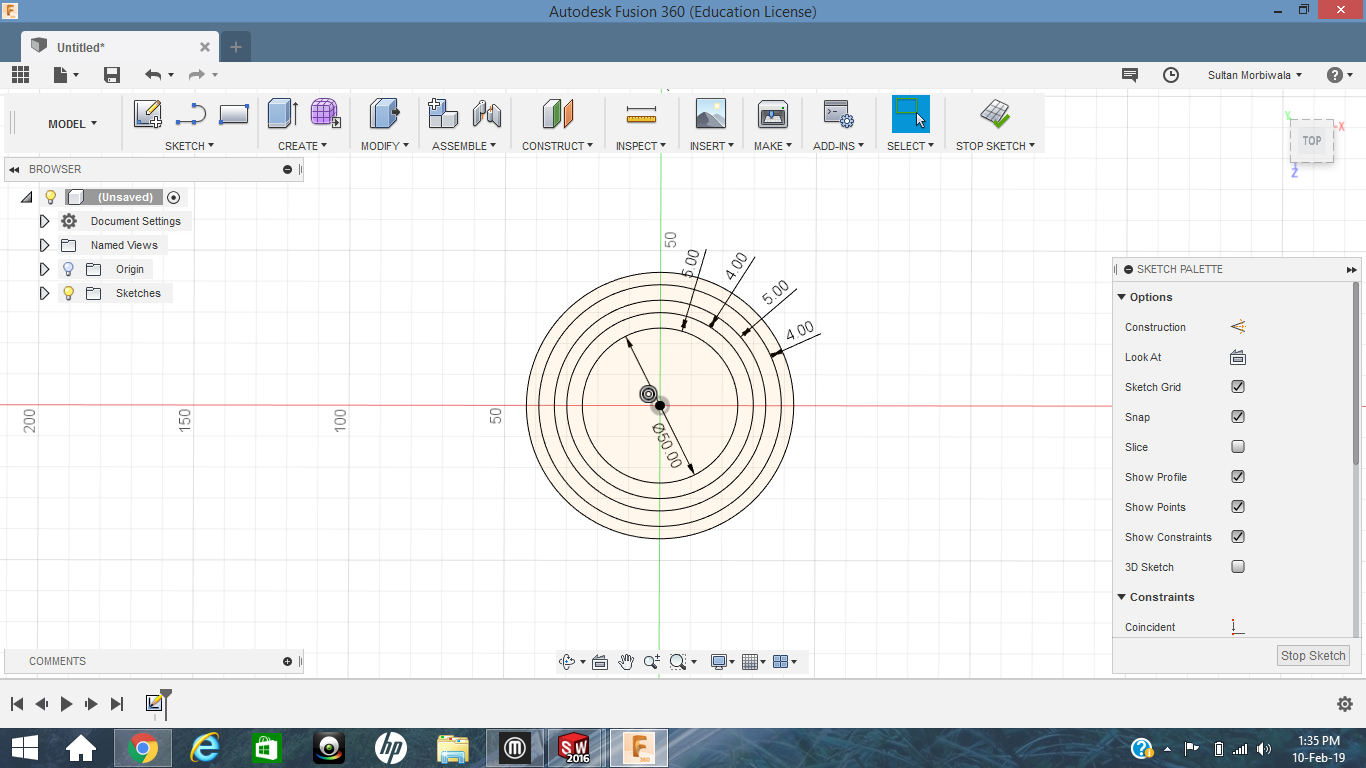 Step 2:- Draw lines of 45 degree from the horizontal line on both sides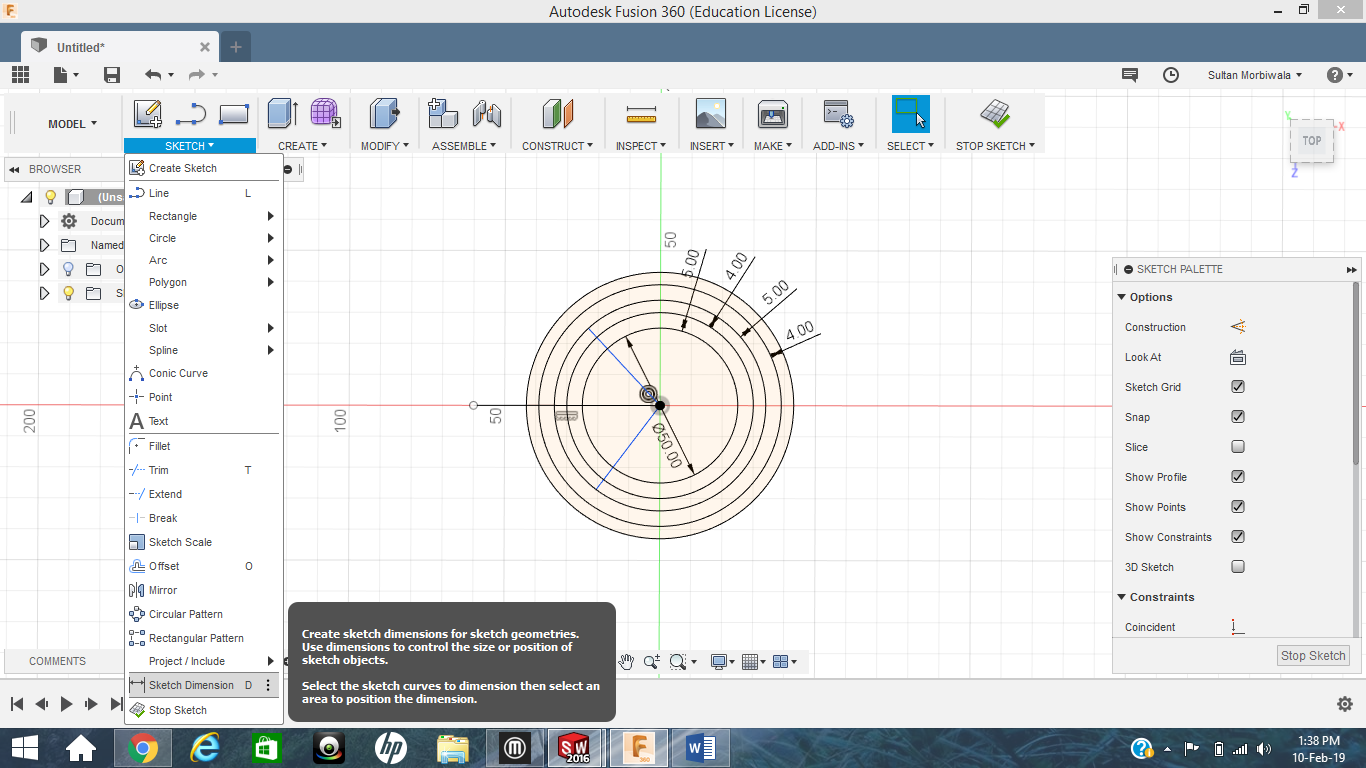 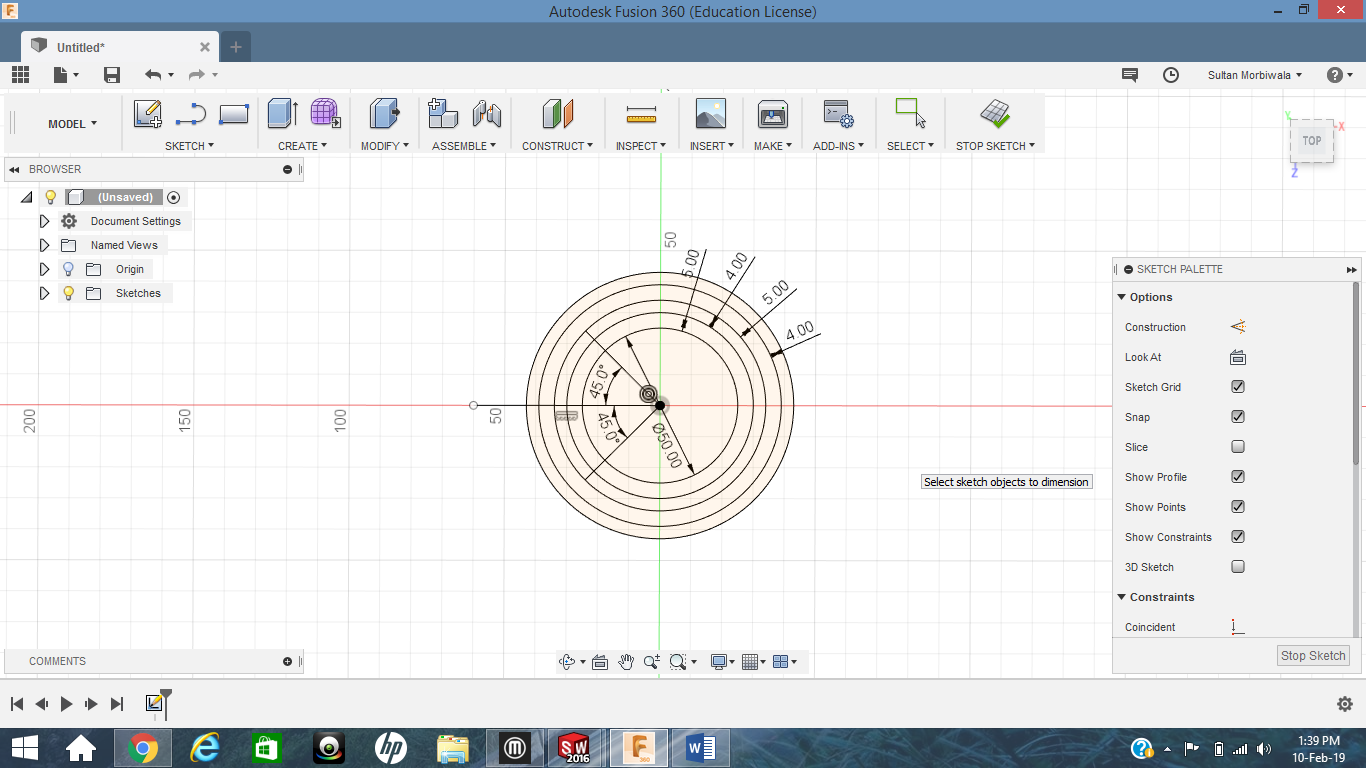 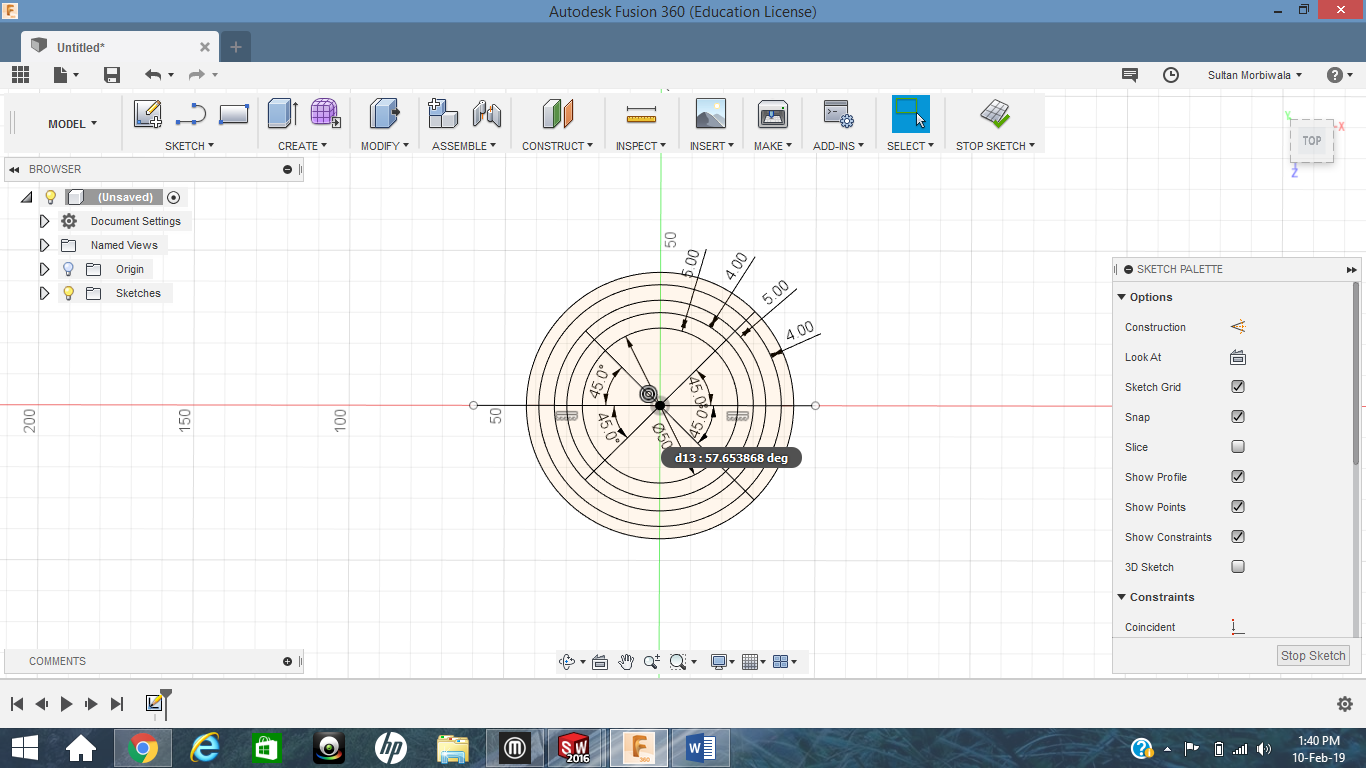 Step 3:- Use trim function to remove excess lines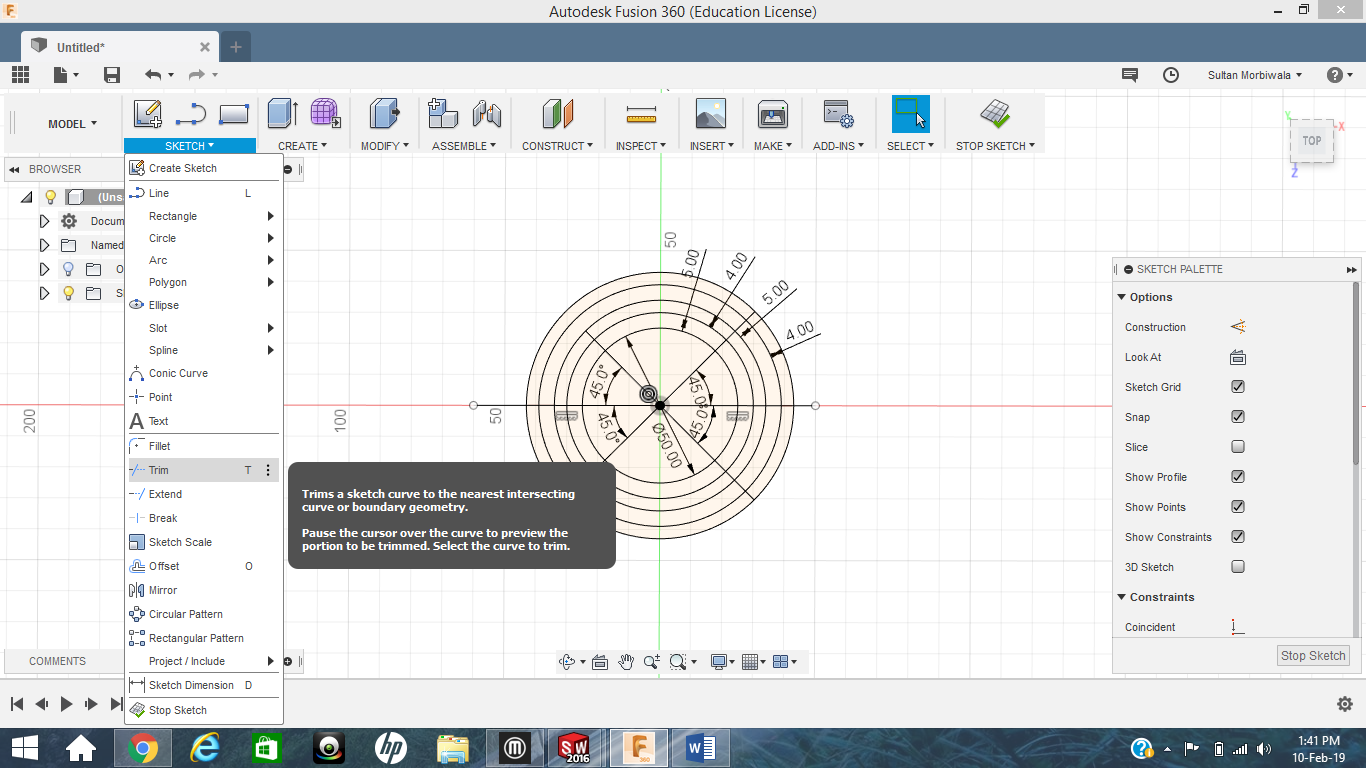 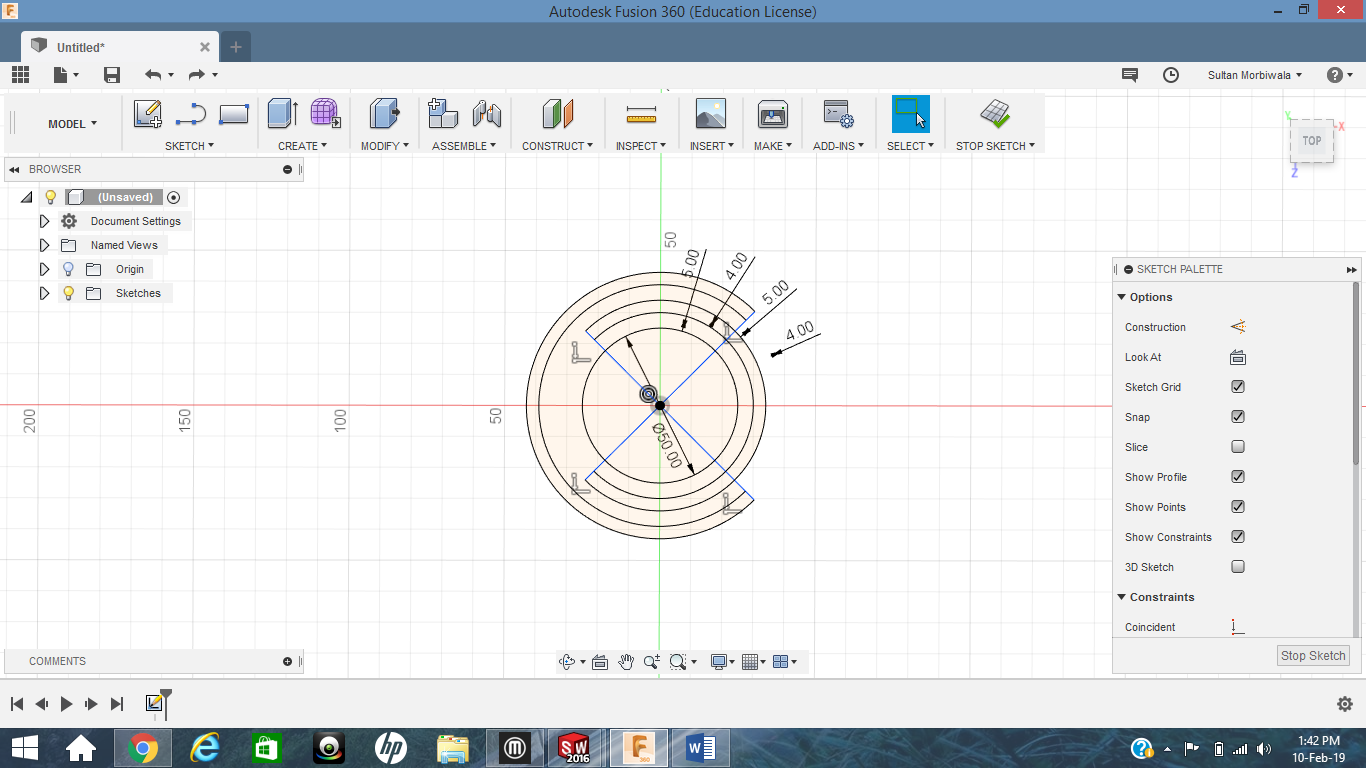 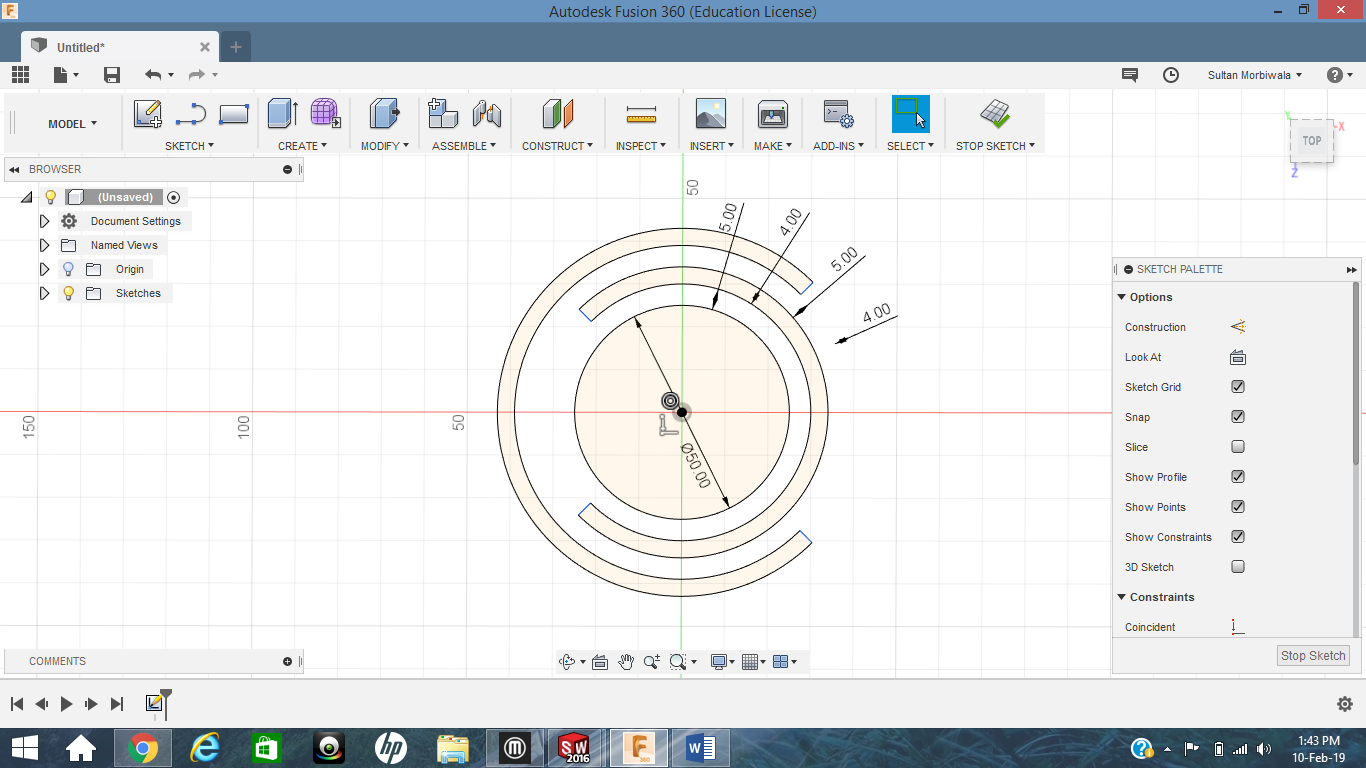 Step 4:- Use Extrude to make a solid surface with 3mm thickness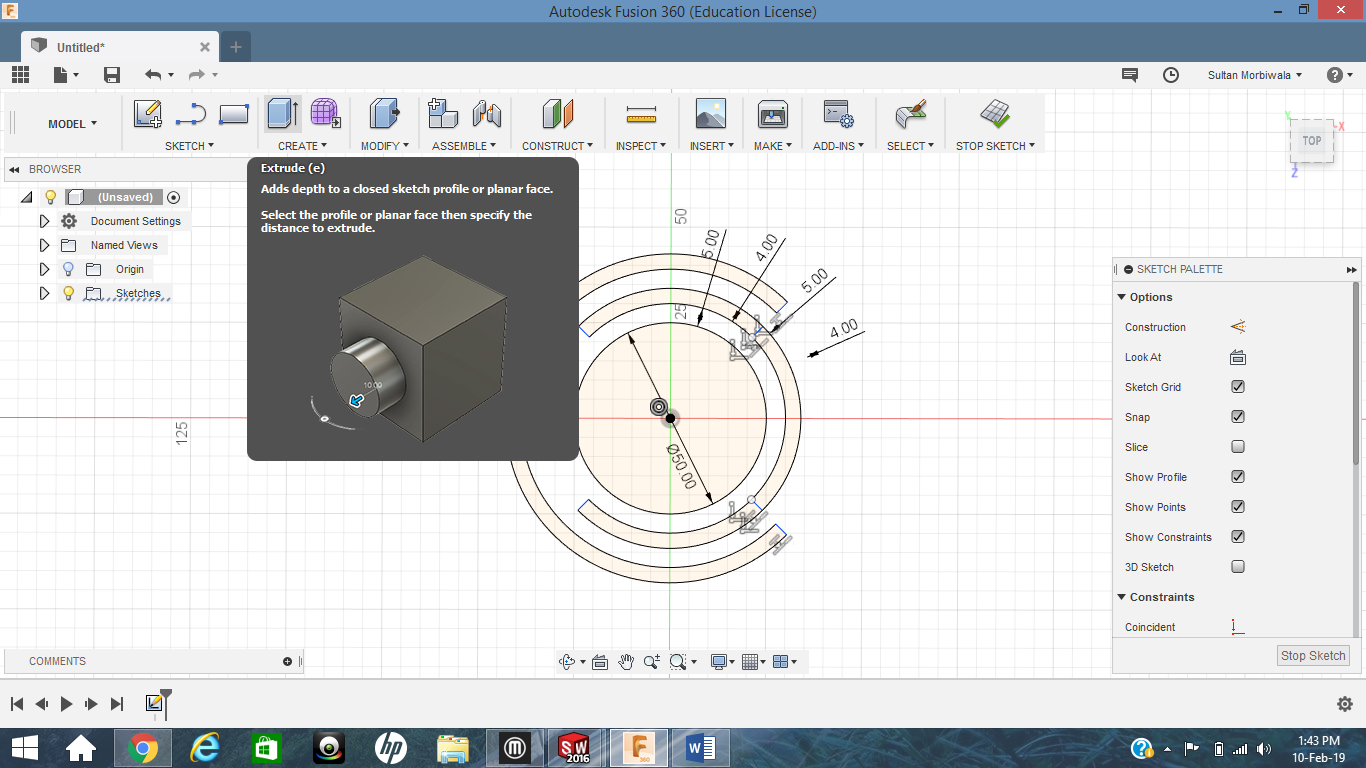 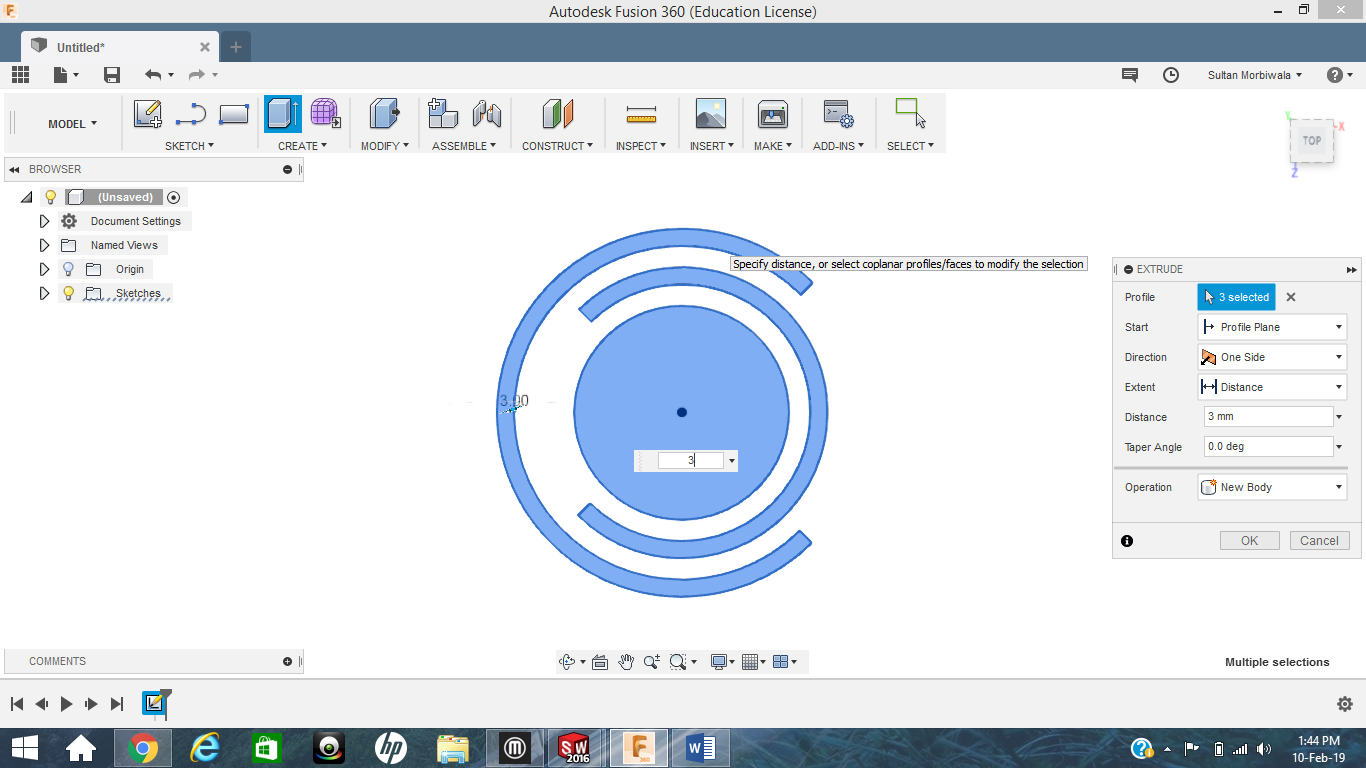 Step 5:- Draw a circle of 4mm which is 45mm away from center. Offset it by 2mm. Make extrude of 3mm below to join with the solid body.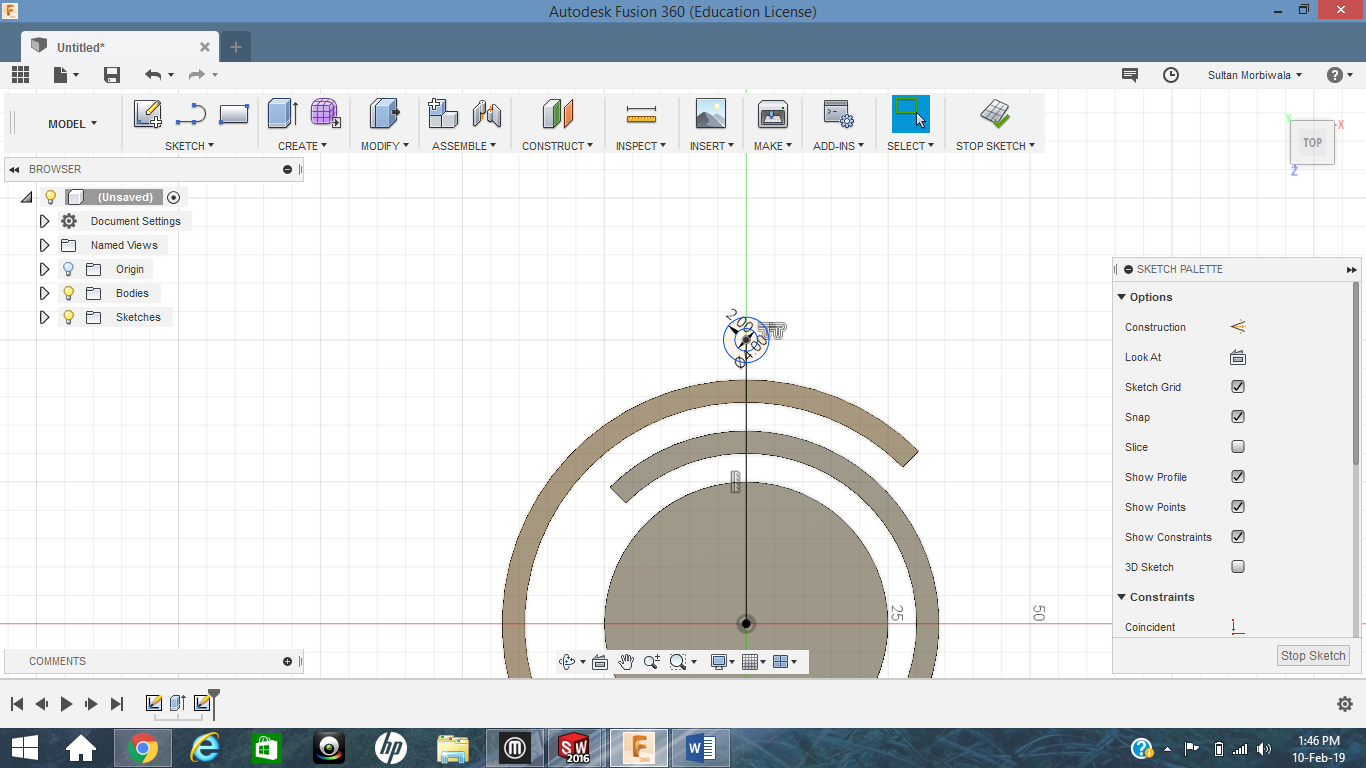 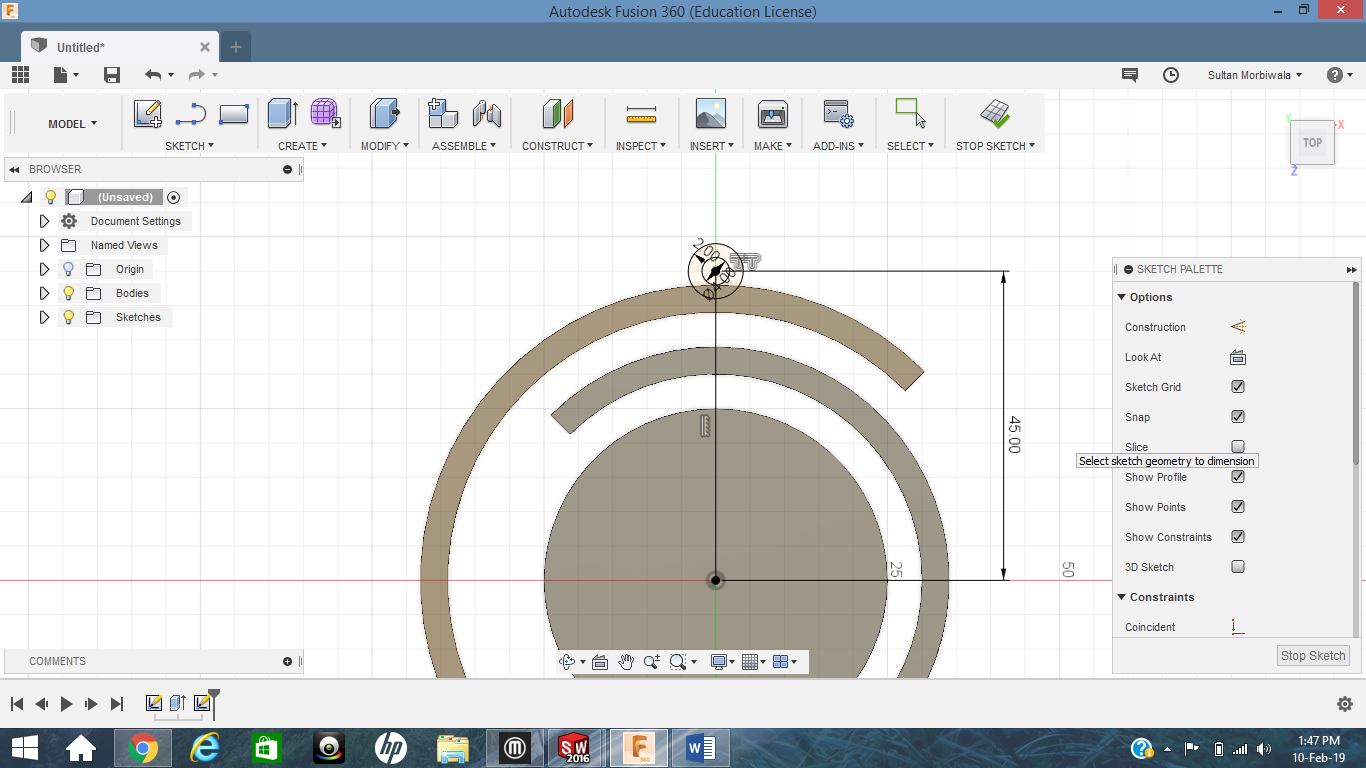 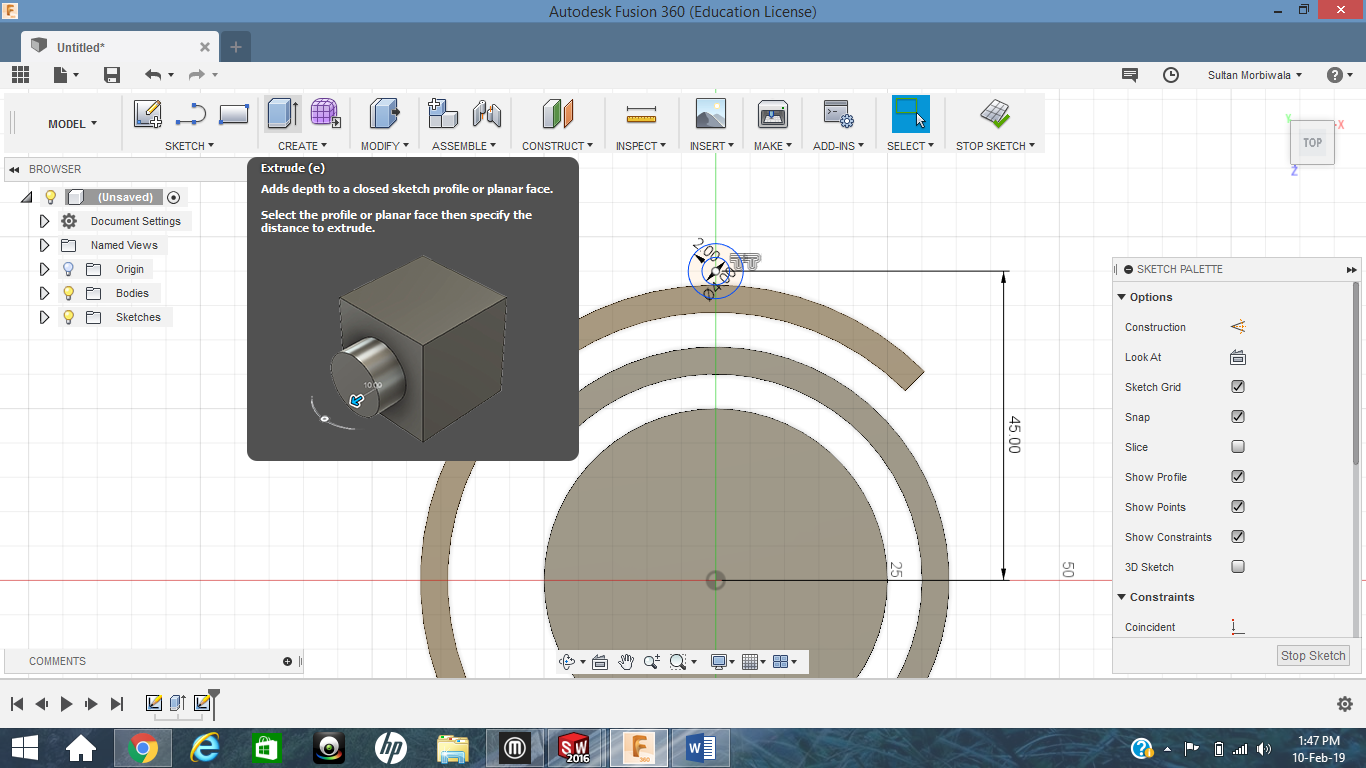 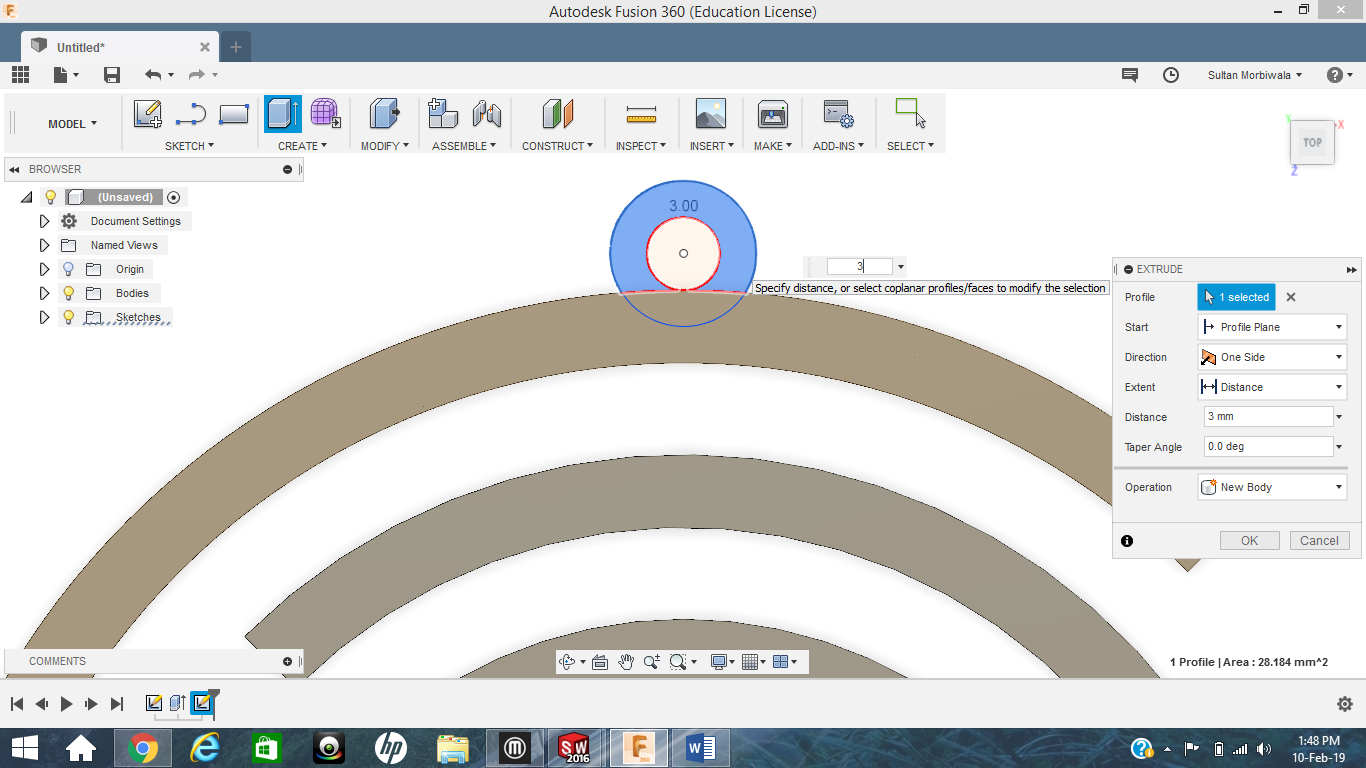 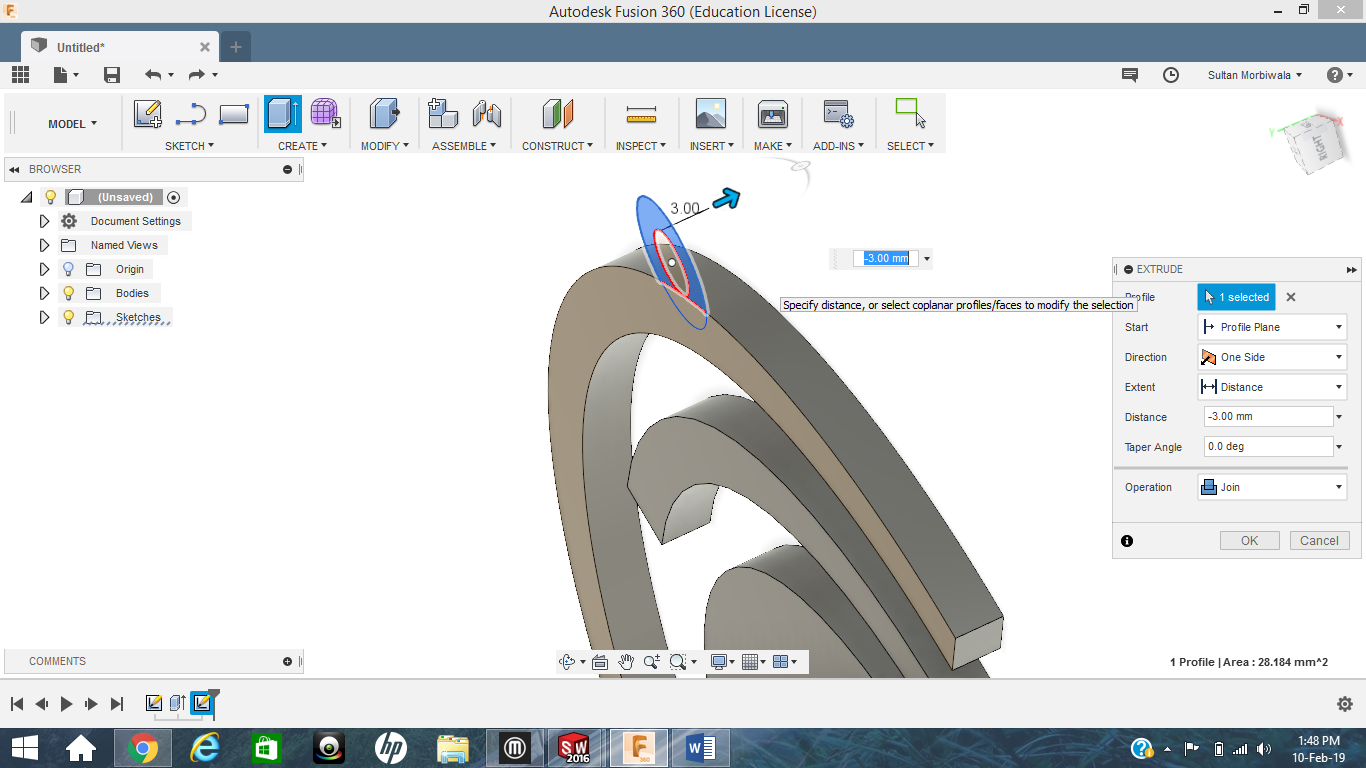 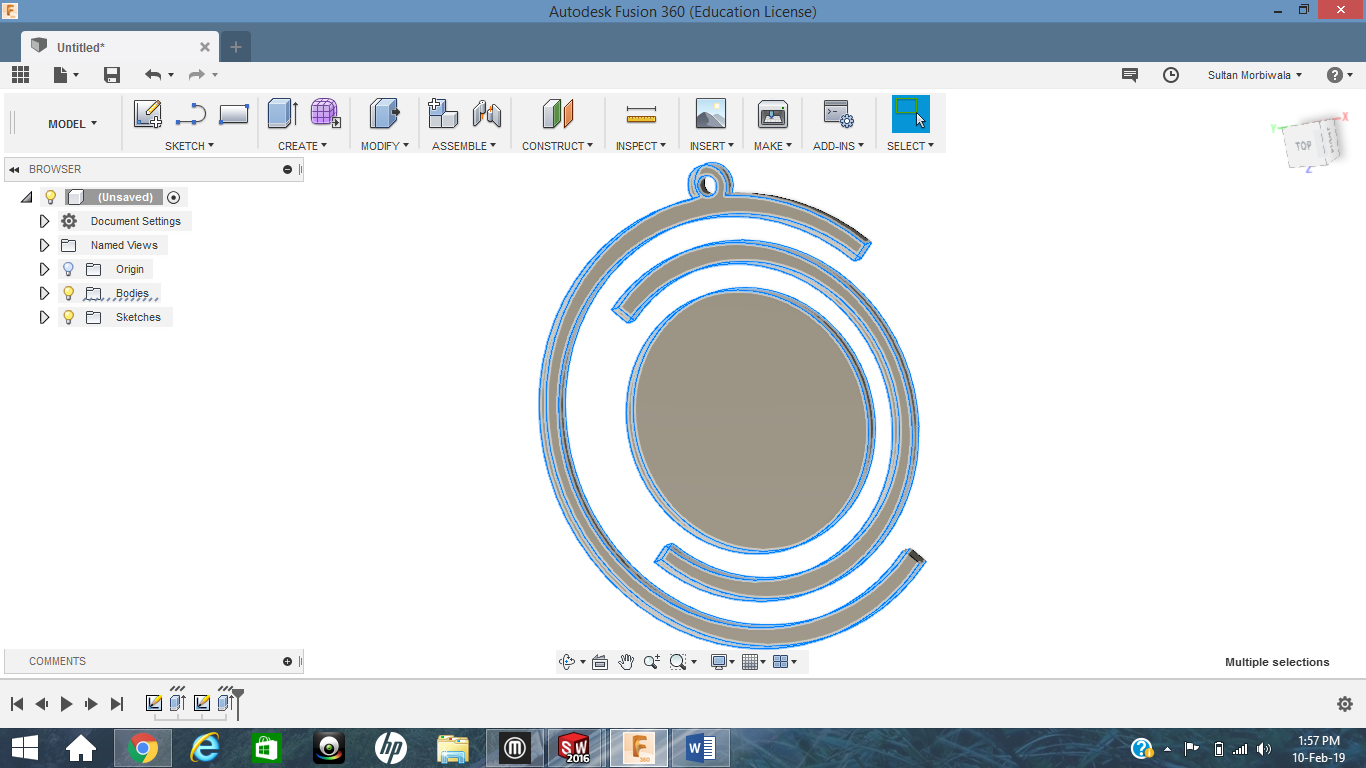 Step 6:- Select all the edges first and click on fillet feature. Fillet all sides by 1mm.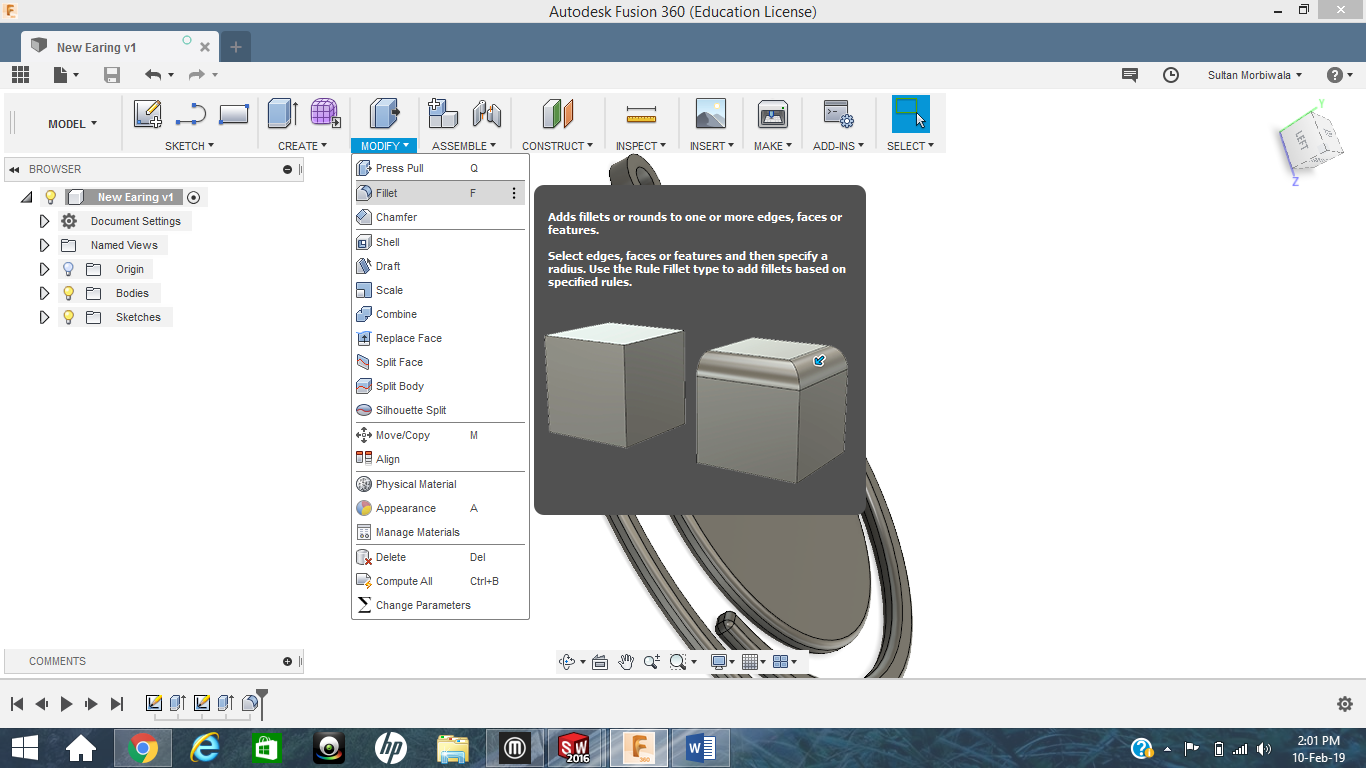 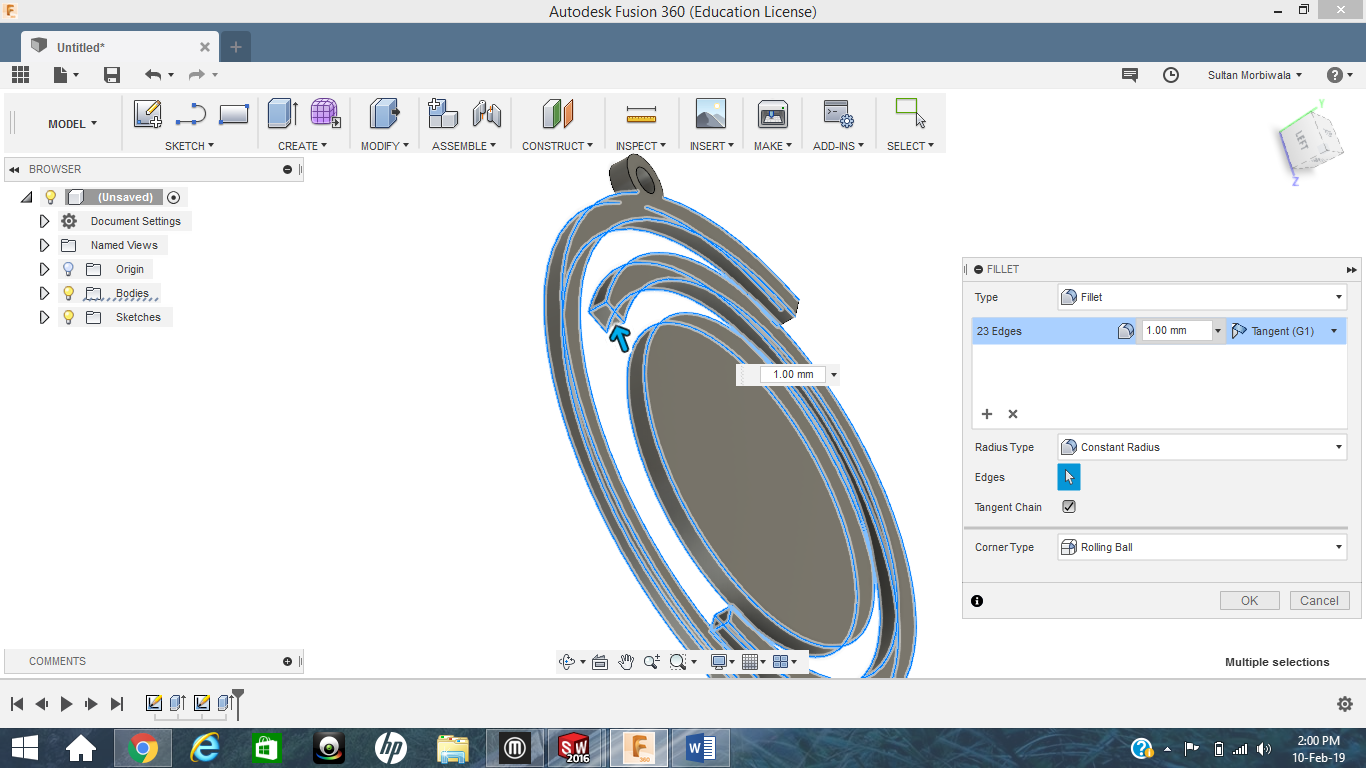 Step 7:- Draw a circle of 5mm diameter. Then use the pipe function to convert it into a ring with 1.5mm thickness.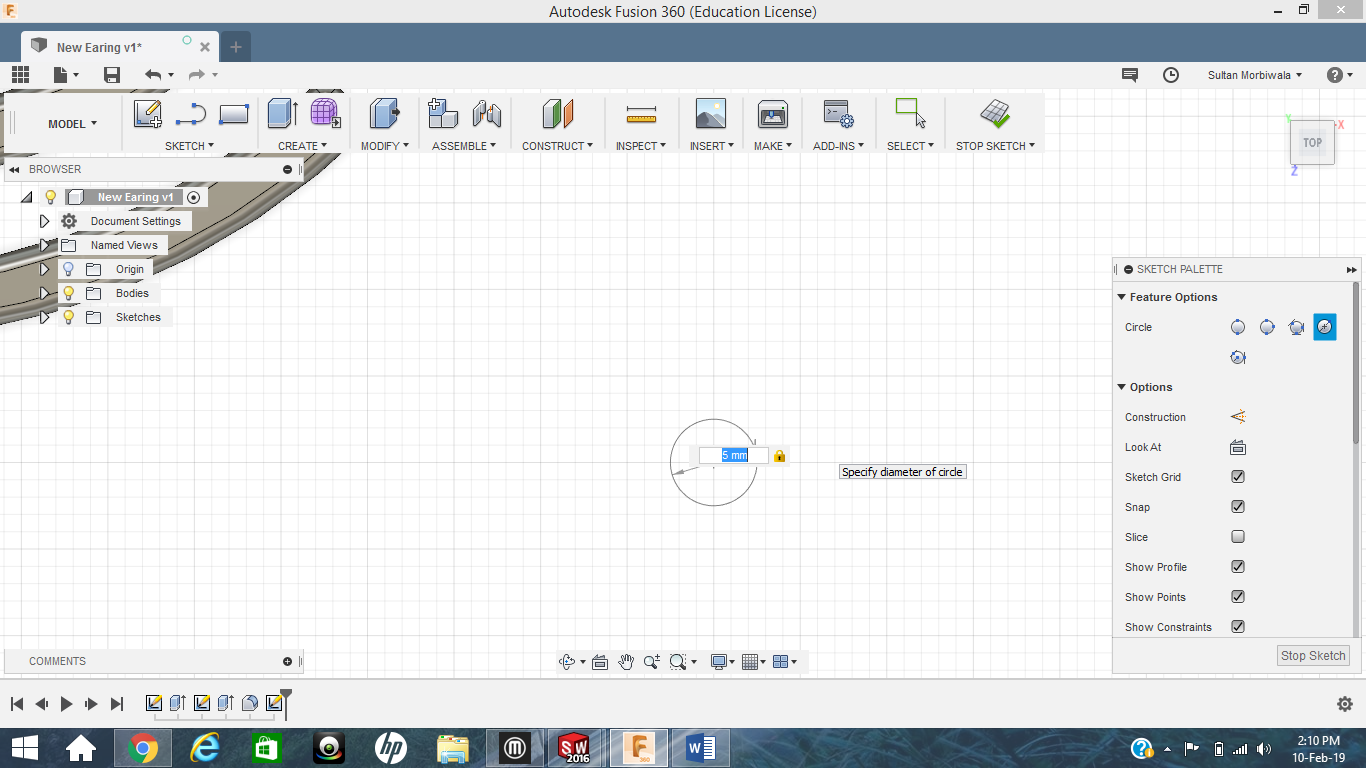 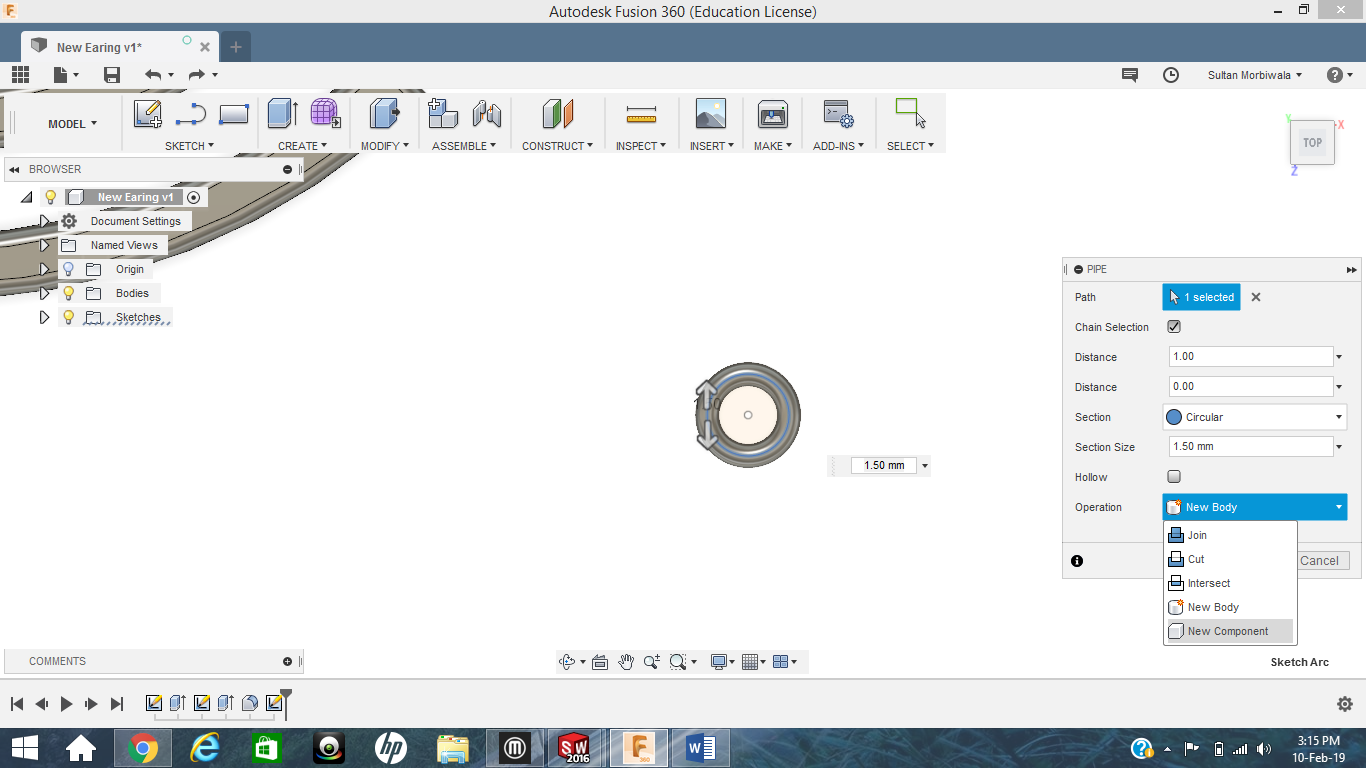 Step 8:- right click on the component and select move. Move the component at the position below.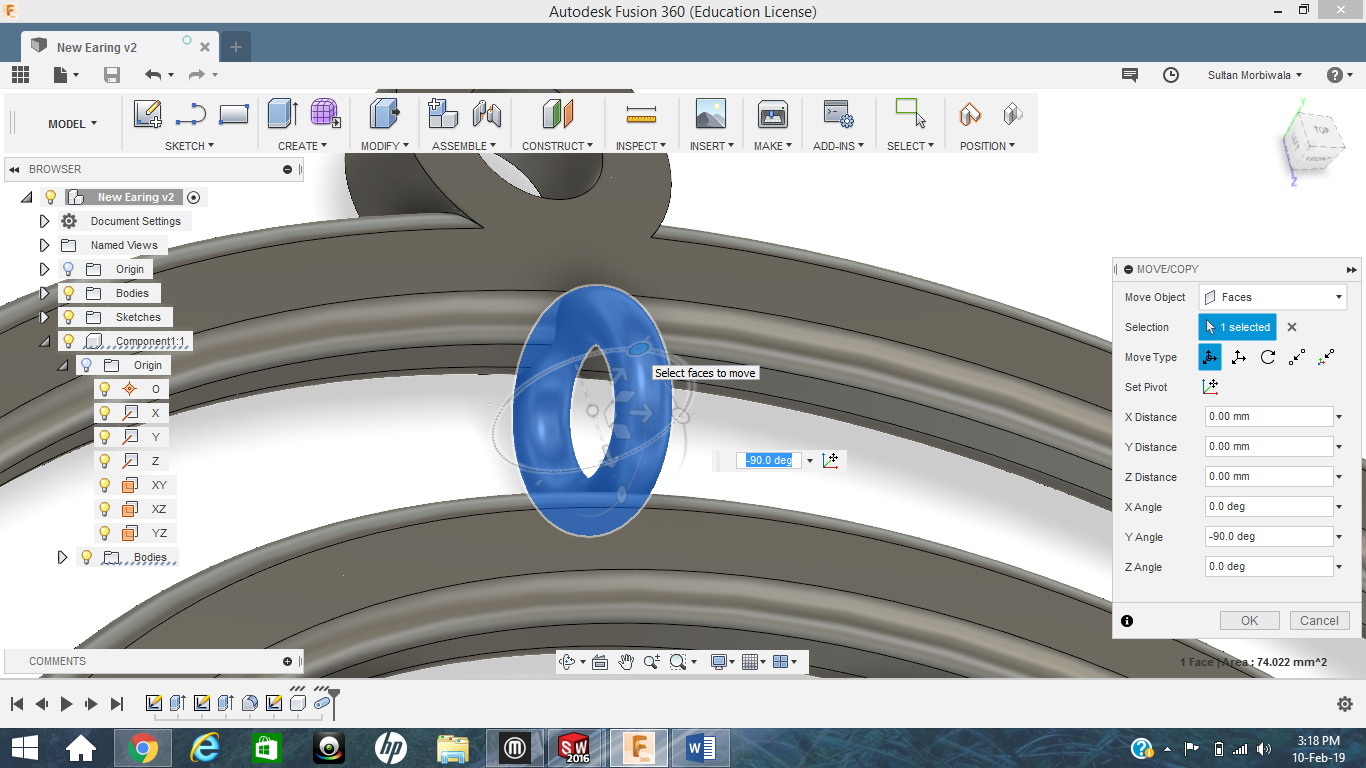 Step 8:- Create a second ring in the same way and position it like below.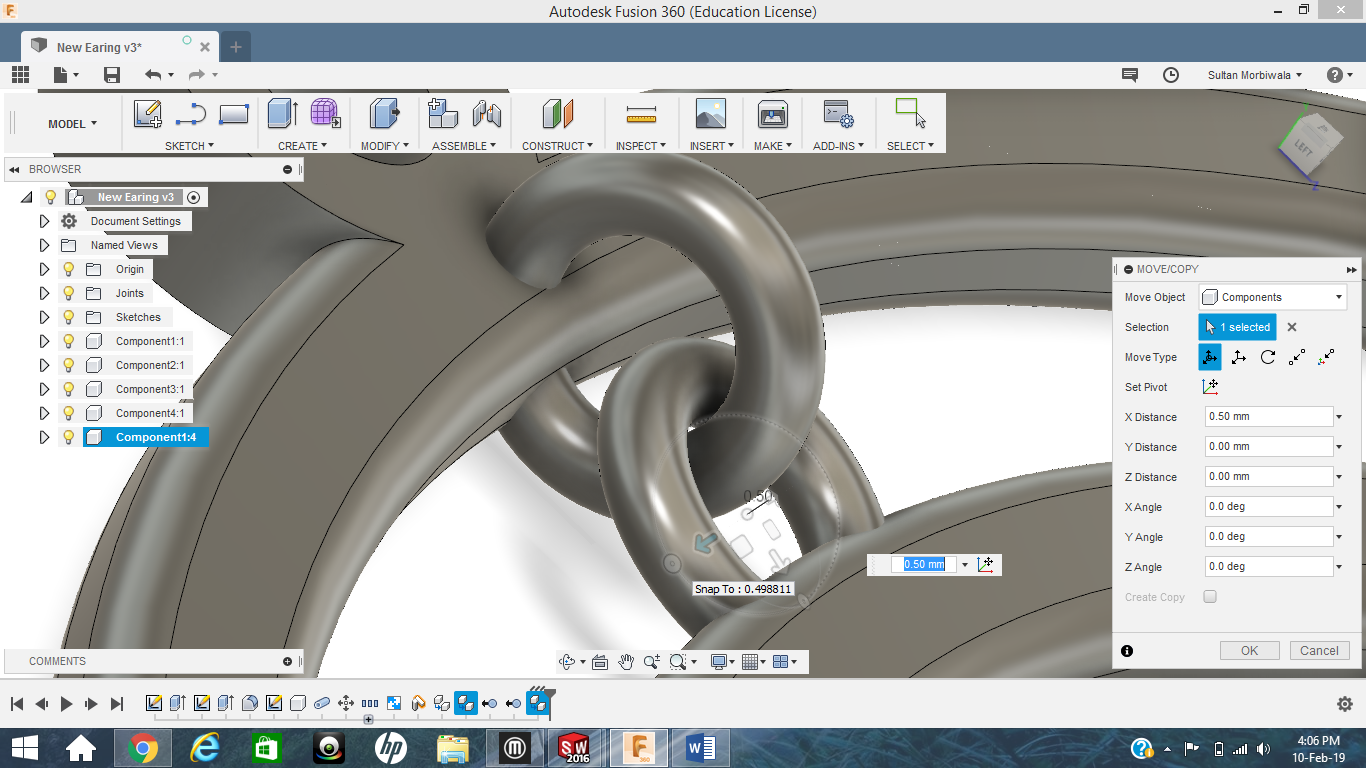 Step 9:- Draw a straight line on the surface which passes through the ring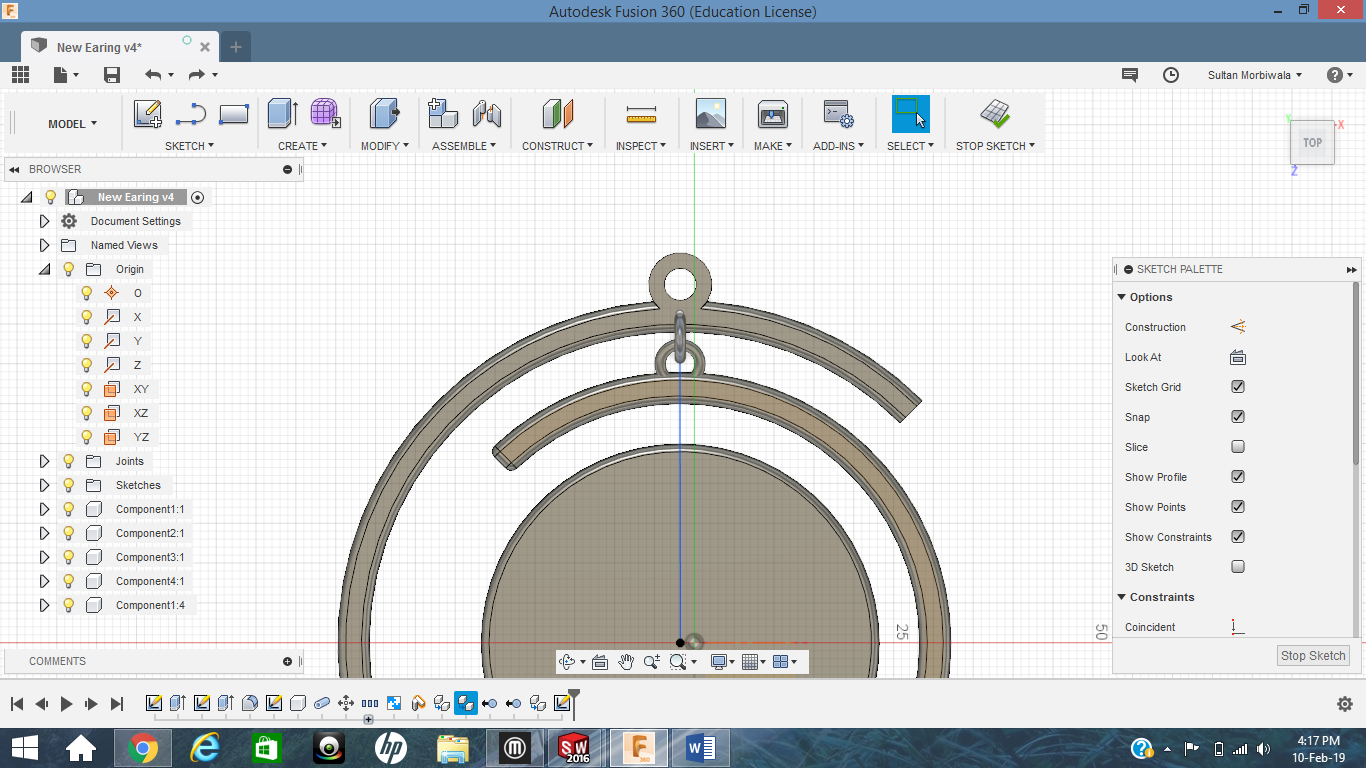 Step 10:- Using ‘pattern in parts’ feature, select 2 rings with settings below.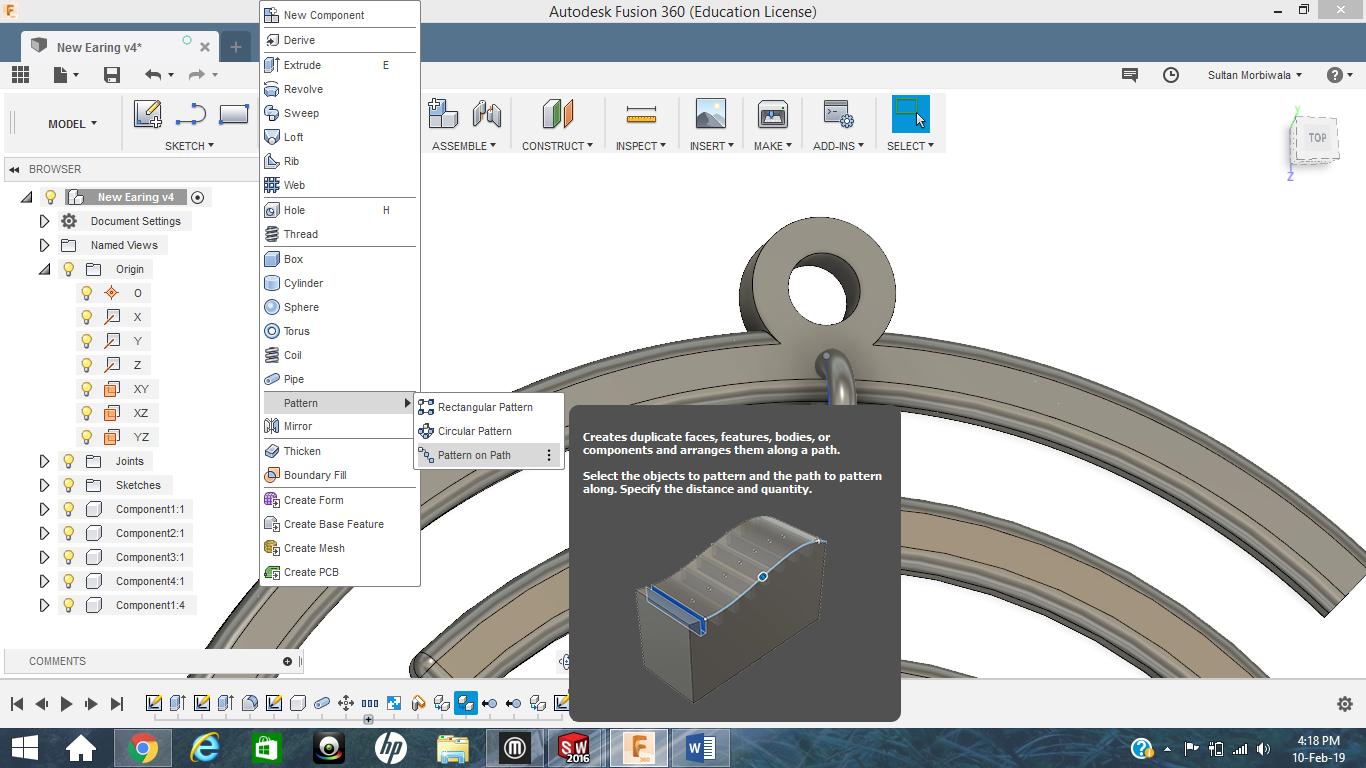 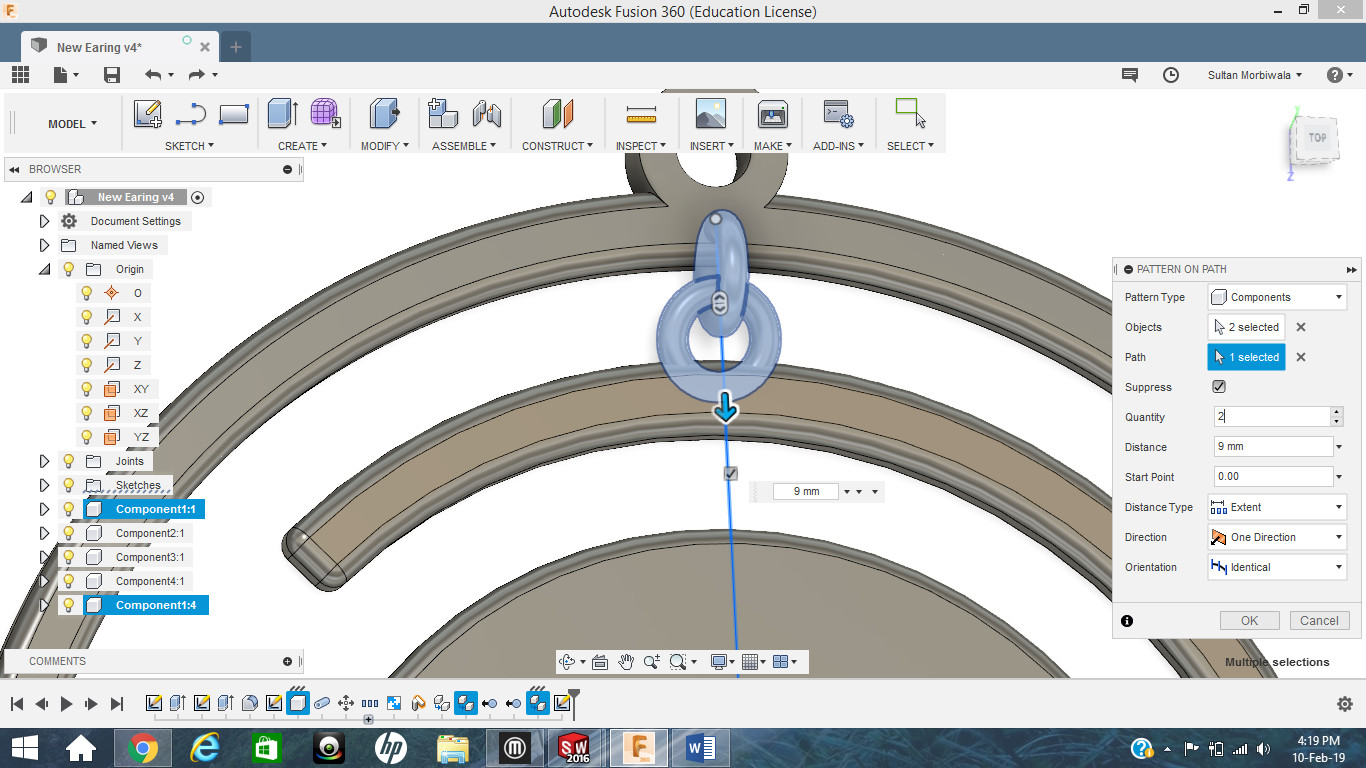 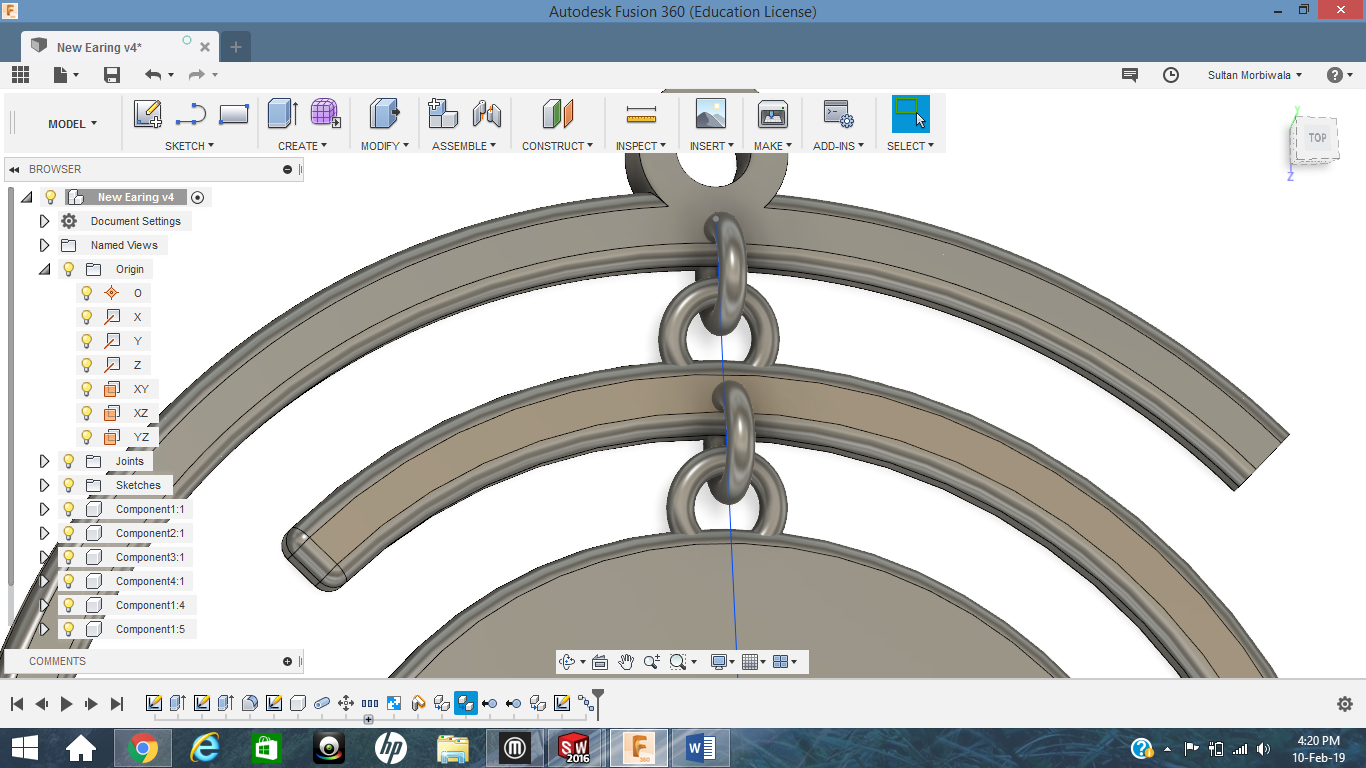 Step 11:- Use ‘mirror’ feature to mirror all the rings on XY plane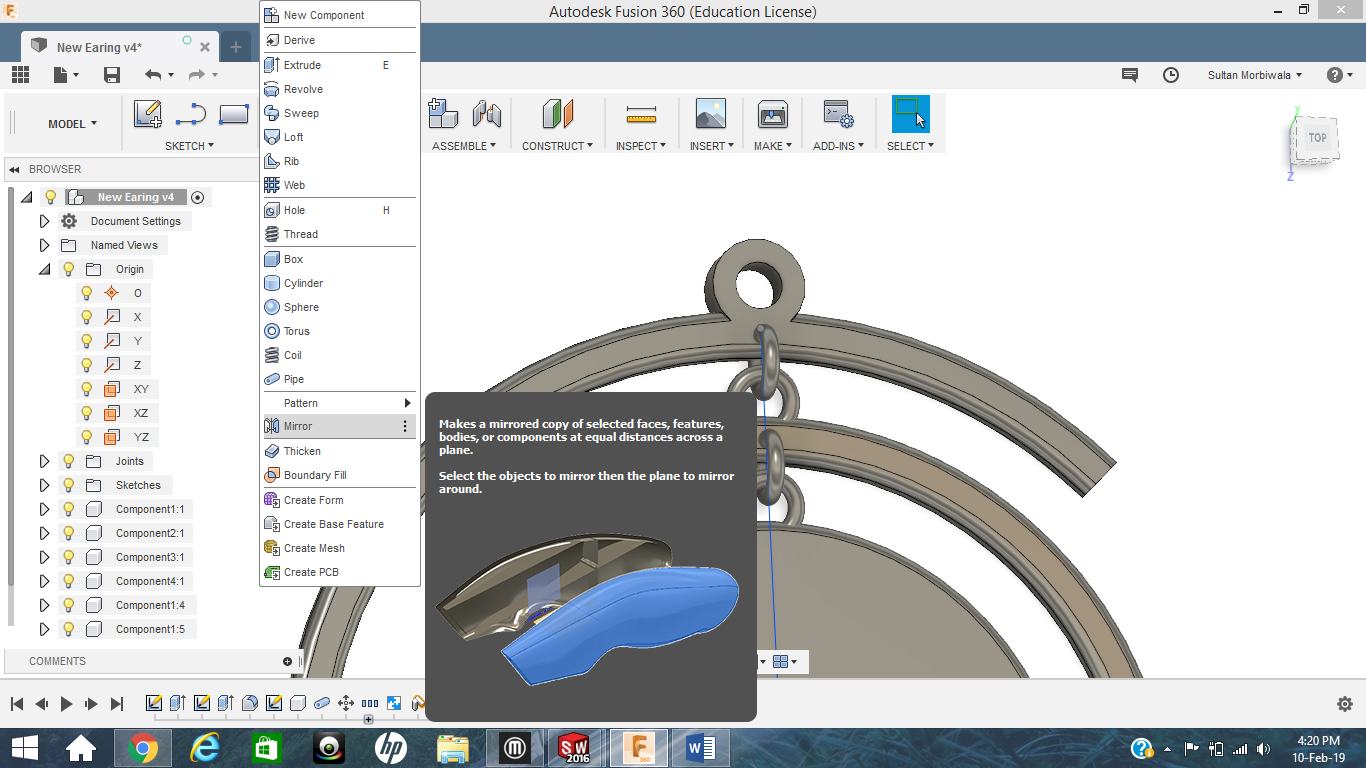 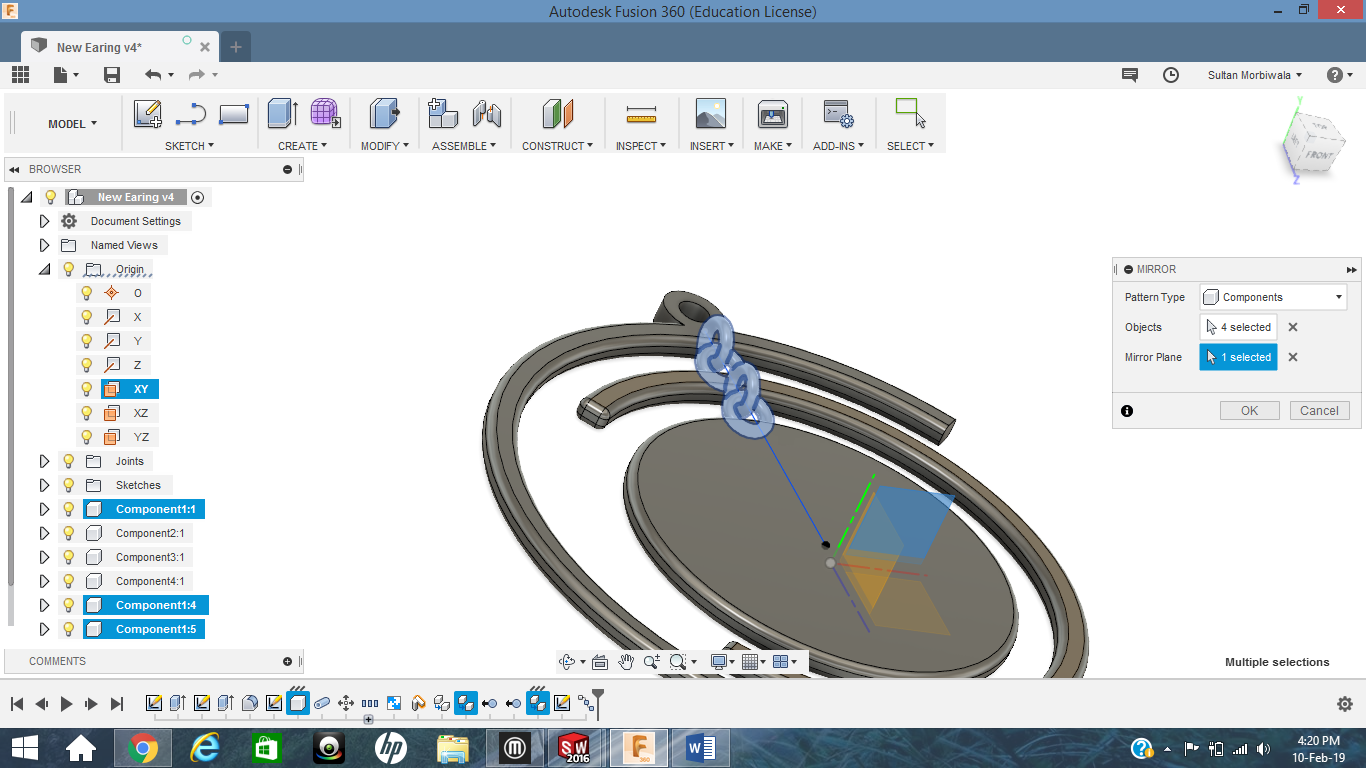 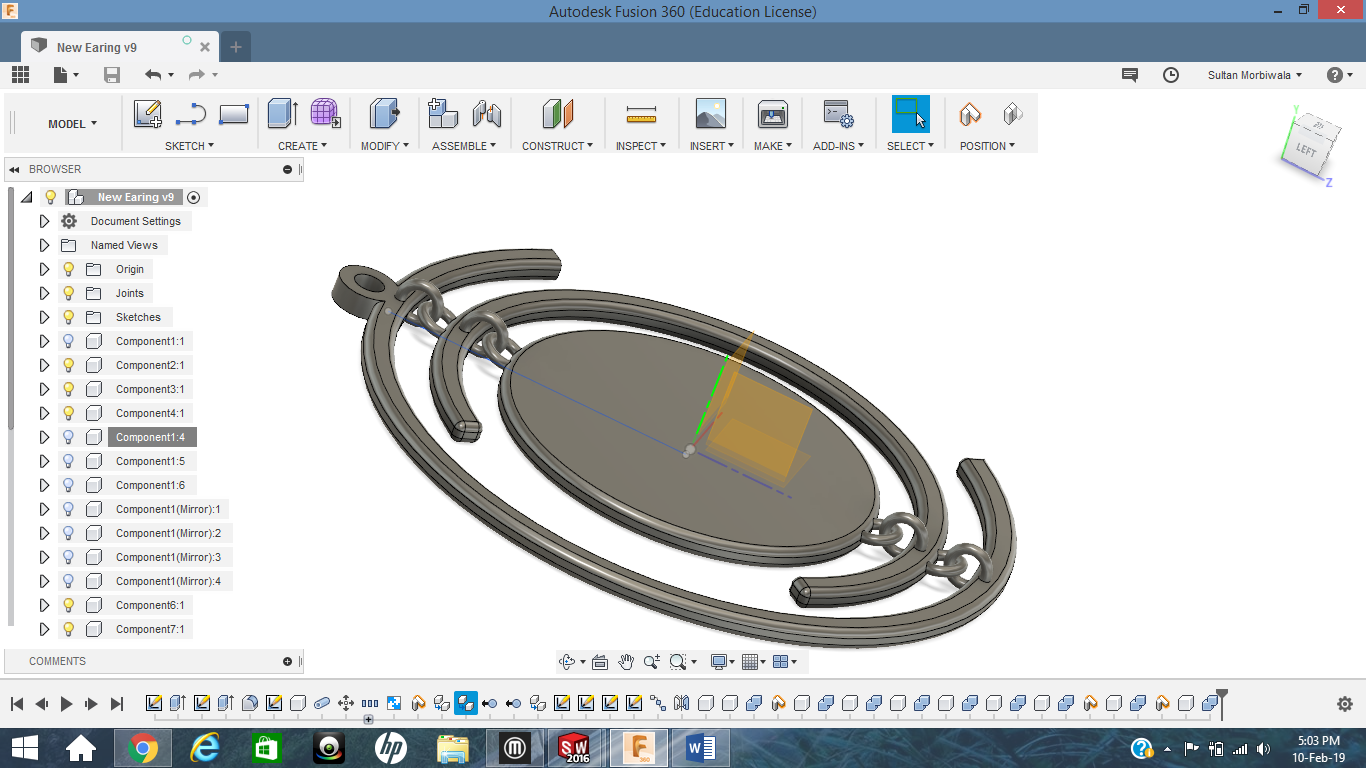 Step 12:- Use combine feature to connect all the rings to the circular bodies. After combining everything, separate all the excess parts and hide it.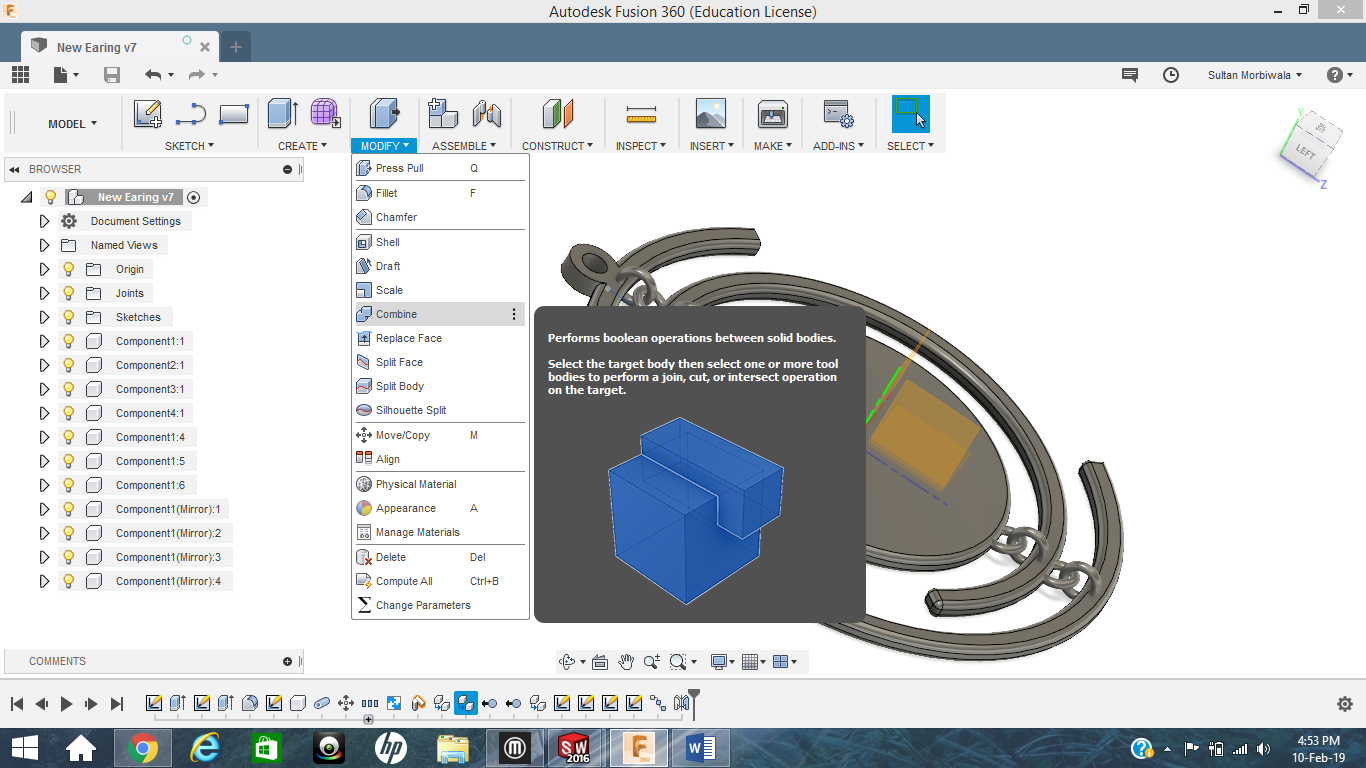 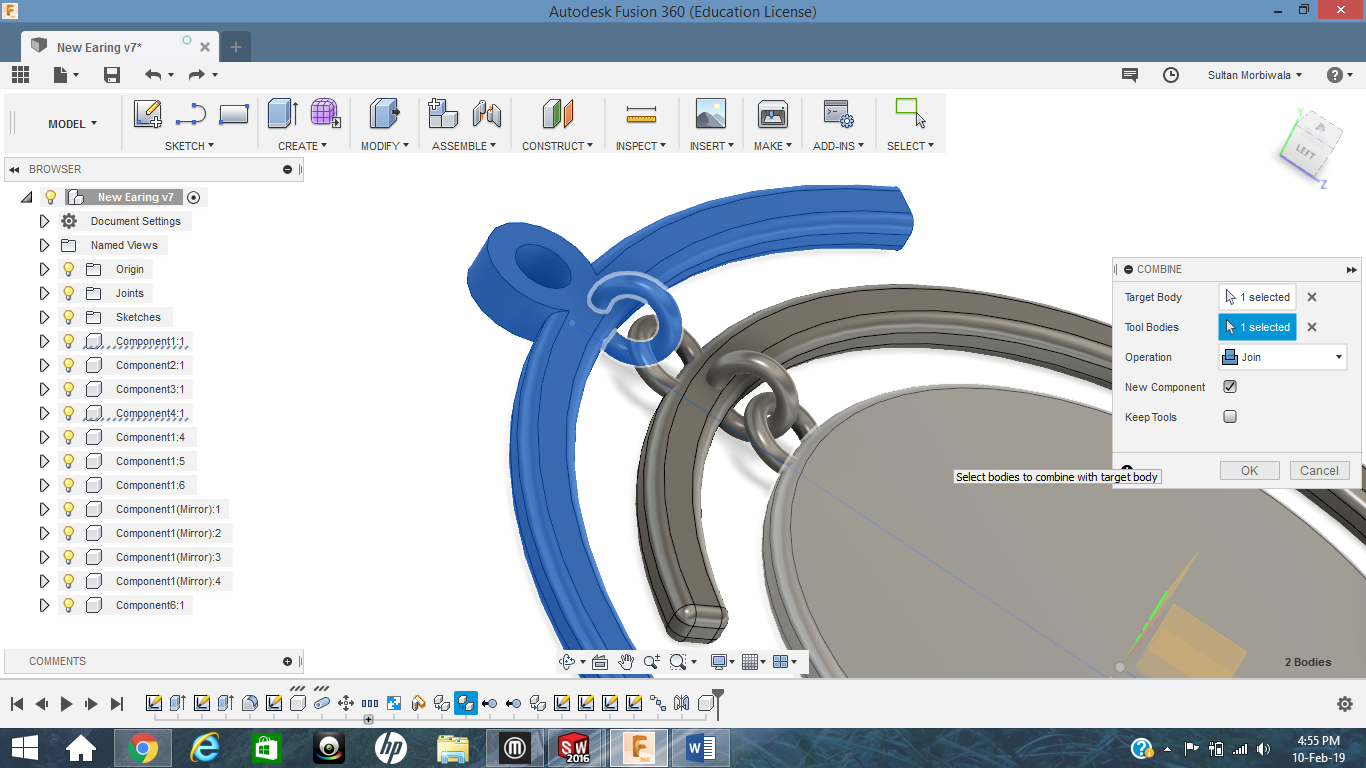 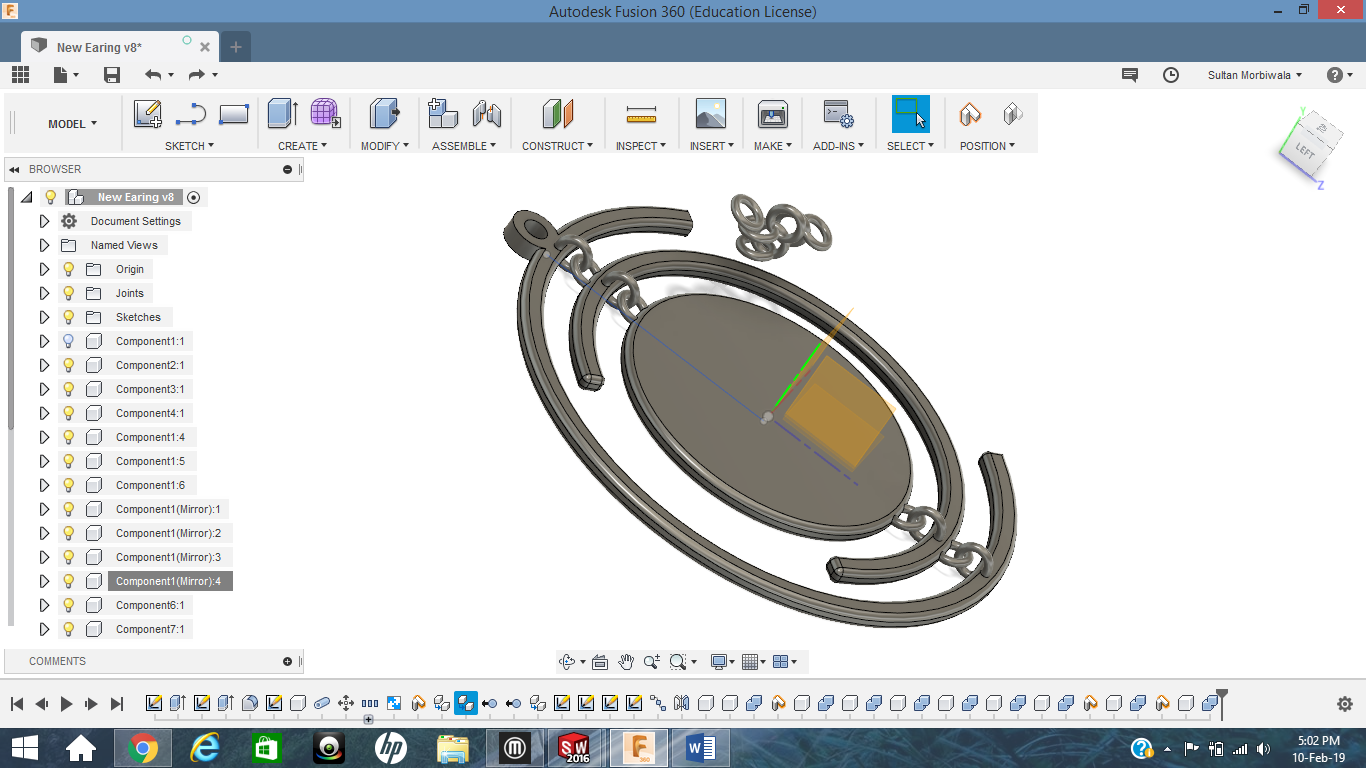 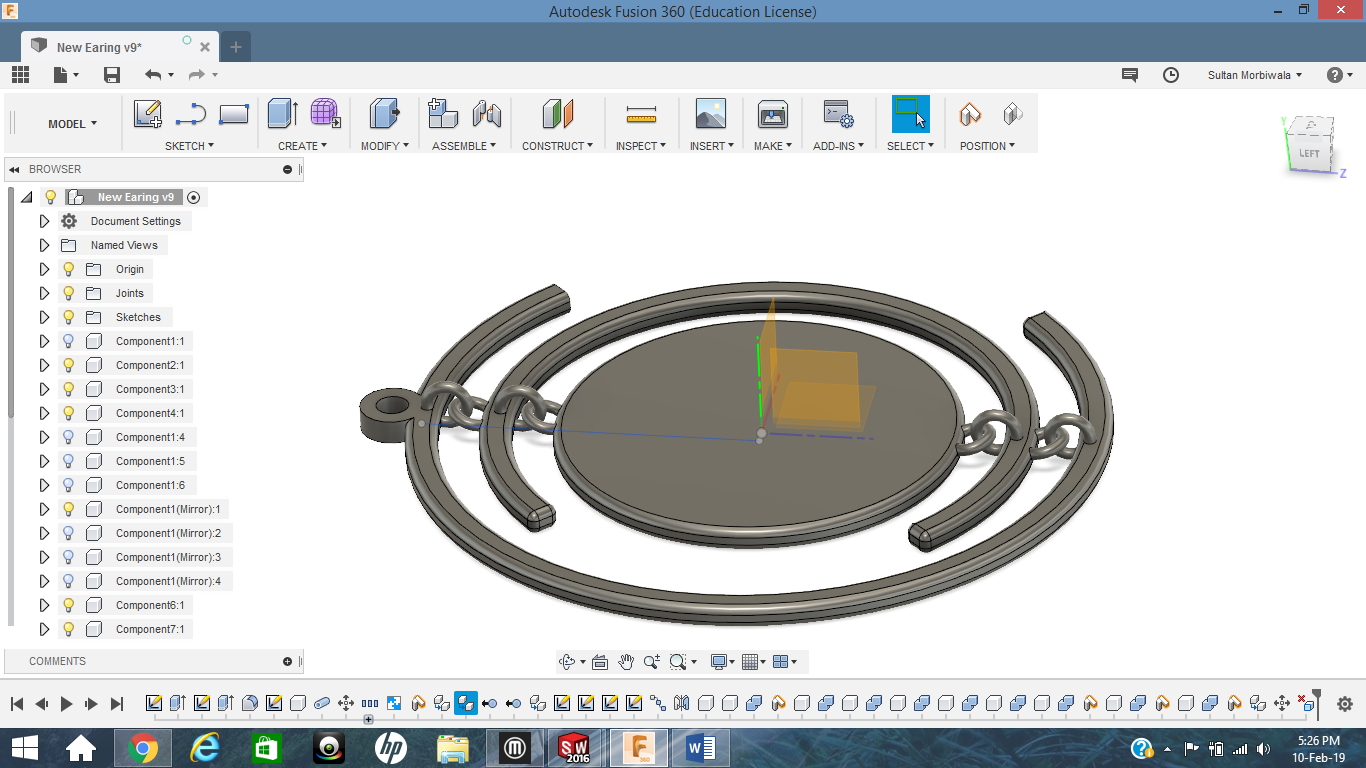 Step 13:- right click on the jewel below and select ‘save as stl’ with the below setting.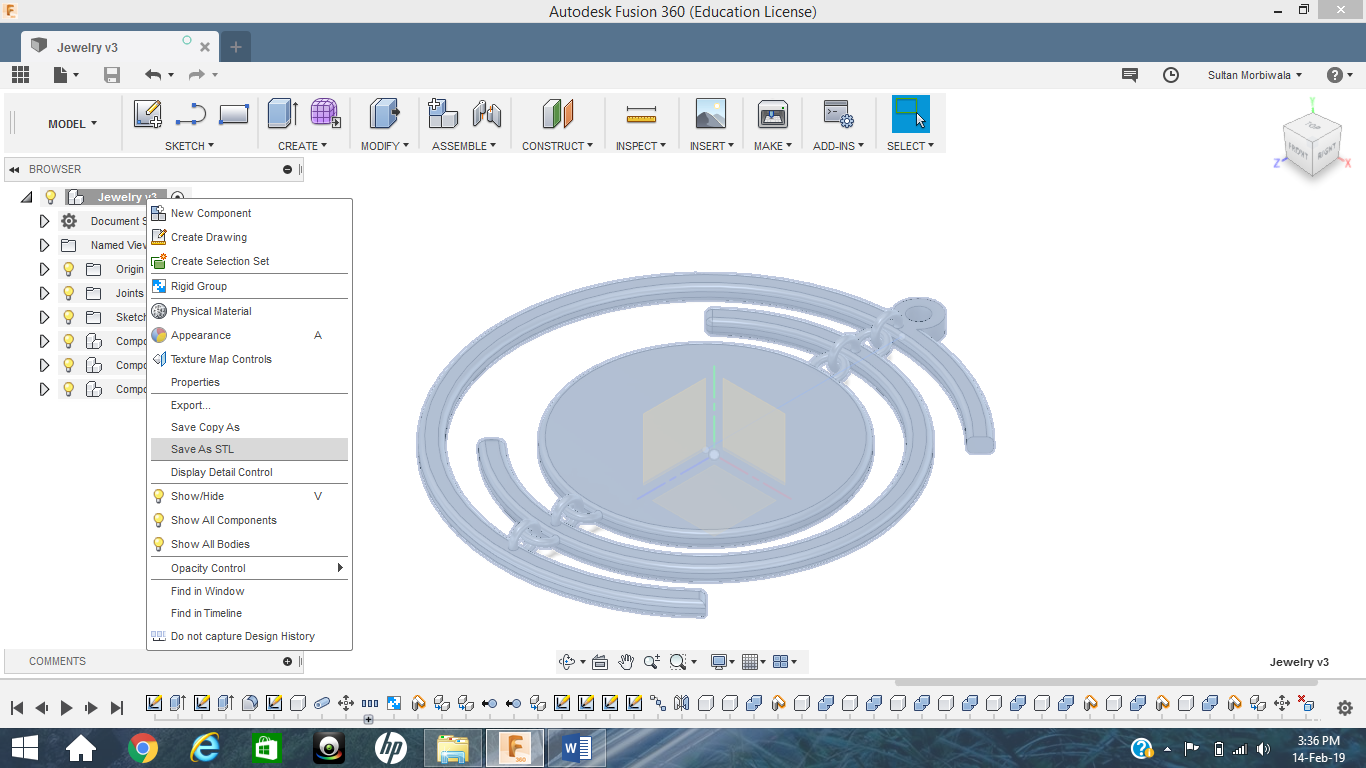 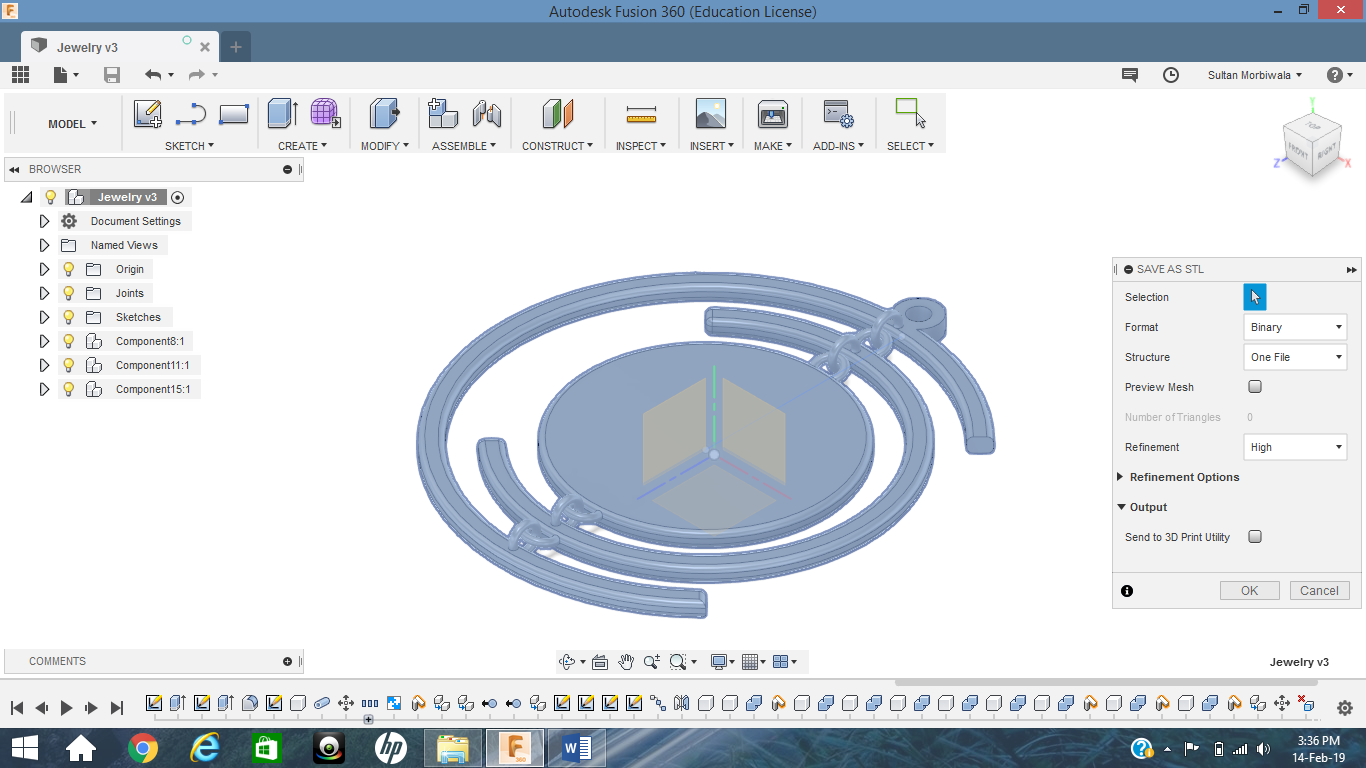 